Предварительные итоги социально–экономического развития городского округа Тольятти за 1 полугодие 2020 года и ожидаемые итоги социально–экономического развития городского округа Тольятти за 2020 годВ 2020 году на социально-экономическое развитие городского округа Тольятти оказывает влияние эпидемиологическая ситуация, связанная с распространением новой коронавирусной инфекции.Введенные для борьбы с эпидемией ограничительные меры по самоизоляции, социальному дистанцированию, максимальному переходу на удаленную работу и обучение, прекращению или ограничению работы предприятий и организаций, длительному периоду нерабочих дней с конца марта по середину мая 2020 года обусловили сдерживающий эффект на развитие экономики: снизилась экономическая активность как в базовых отраслях, так и в секторе услуг. В наиболее пострадавшей ситуации оказались отрасли, ориентированные на предоставление услуг в сфере туризма, гостиничного бизнеса, общественного питания, культуры, организации досуга и развлечений, физкультуры и спорта, бытовых услуг, розничной торговли непродовольственными товарами, СМИ.В сложившихся условиях в 1 полугодии 2020 года в городском округе Тольятти глубже, чем по Самарской области и по Российской Федерации, снизилось промышленное производство, ухудшились финансовые показатели деятельности предприятий, значительно вырос уровень безработицы, продолжает снижаться численность постоянного населения и трудовые ресурсы.В рейтинге городских округов Самарской области, опубликованном Министерством экономического развития и инвестиций Самарской области, по основным социально-экономическим показателям по итогам 1 полугодия 2020 года городской округ Тольятти занял четвертое место из десяти, (подробная информация по каждому из восьми показателей рейтинга содержится в соответствующих разделах).В целях сглаживания негативных эффектов, возникших в результате распространения коронавируса, Правительством Российской Федерации и Самарской области был принят ряд неотложных антикризисных мер. По мере изменения социально-экономической ситуации меры поддержки экономики постоянно наращиваются и расширяются.В целях решения вопросов по оказанию мер поддержки предприятиям и организациям при администрации городского округа Тольятти создан городской штаб по повышению устойчивости экономики в ходе заседаний которого рассматриваются проблемные вопросы, возникающие в различных сферах экономической деятельности. Поступающие от участников заседаний предложения о необходимых мерах поддержки предпринимательскому сообществу обсуждаются и направляются для рассмотрения в Правительство Самарской области, осуществляется информационное взаимодействие с предприятиями и организациями городского округа Тольятти, оказываются меры поддержки бизнесу.В настоящее время в городском округе Тольятти ведется активная работа по реализации мероприятий, направленных на достижение целей и задач, поставленных Президентом Российской Федерации в рамках национальных проектов.В интегральном рейтинге муниципальных образований Самарской области по итогам реализации региональных составляющих национальных и федеральных проектов за 6 месяцев 2020 года, подготовленным Региональным проектным офисом, городской округ Тольятти занял 3 место среди городских округов Самарской области, уступив г.о. Отрадный и г.о. Сызрань, в том числе занял 1 место по национальным проектам «Здравоохранение» и «Образование».С учетом сохранения в 2020 году санитарно-эпидемиологических ограничений, жестких внешнеэкономических условий (рецессия в мировой экономике, низкий уровень цен на нефть, низкий курс национальной валюты, перебои в мировой торговле и транспортно-логистических цепочках, сокращение добычи нефти в рамках соглашения стран ОПЕК+ и другое), а также рисков неустойчивого развития экономики (сжатие потребительского спроса, снижение производственной активности) ожидается снижение основных социально-экономических показателей к уровню предыдущего года.Основные показатели социально-экономического развития экономики городского округа Тольятти представлены в следующей таблице:1 – по организациям, не относящимся к субъектам малого предпринимательства;2 – с учетом инвестиций резидентов ТОСЭР «Тольятти»; 3 – по полному кругу организаций.Индекс потребительских ценВ 2020 году наблюдается незначительное ускорение темпов роста цен на товары и услуги, обусловленное изменением курса иностранных валют. В июне текущего года индекс потребительских цен составил 102,7% к декабрю 2019 года, что незначительно выше среднероссийского уровня (102,6%).Цены на продовольственные товары в 1 полугодии 2020 года повысились в среднем на 3,9%, на непродовольственные товары – 2,2% и платные услуги — на 1,7%.Так, рыба и морепродукты подорожали на 2%, молоко и молочная продукция – на 1,5%, хлеб и хлебобулочные изделия – на 2,7%, плодоовощная продукция, включая картофель – на 20,5%. Продолжилось увеличение розничных цен на автомобильное топливо. Снижение цен наблюдалось на яйца – на 15,7%.Стоимость условного (минимального) набора продуктов питания в июне 2020 года составила в городском округе Тольятти 4 233,4 рубля в расчете на месяц, что ниже, чем в целом по Самарской области на 173,2 рубля (для сравнения, в среднем по Российской Федерации стоимость минимального набора продуктов питания составила 4 507,6 рублей).Во второй половине 2020 года ожидается умеренное увеличение годовых темпов потребительской инфляции на фоне влияния восстановления потребительского спроса, индексации тарифов с 1 июля текущего года, а также низкой базы второй половины прошлого года. Согласно Сценарным условиям социально-экономического развития Самарской области на 2021 год и плановый период 2022 и 2023 годов (далее по разделу – Сценарные условия Самарской области) уровень инфляции в целом за 2020 год ожидается на уровне 103,5% (декабрь к декабрю предыдущего года) и 103,2% в среднегодовом исчислении, индекс-дефлятор оборота розничной торговли – на уровне 103,5%.Индекс-дефлятор в промышленности, который находится расчетным путем, исходя из дефляторов по каждому виду промышленной деятельности, за 2020 год по городскому округу Тольятти по оценке составит 102,2%.Индекс цен в инвестиционной сфере оценивается на уровне 108,6% согласно параметрам Сценарных условий Самарской области.Предельные индексы роста совокупной платы граждан за коммунальные услуги на 2020 год по городскому округу Тольятти утверждены постановлением Губернатора Самарской области от 11.12.2019 № 219.Тарифы на первое полугодие 2020 года (отопление, водопотребление, водоотведение, горячая вода и электроснабжение) установлены министерством энергетики и жилищно-коммунального хозяйства Самарской области.Тарифы на теплоэнергию по городскому округу Тольятти в первой половине 2020 года составили:Для ПАО «Т Плюс» (СЦТ Автозаводский район городского округа Тольятти):- с 01.01.2020 по 30.06.2020 – 1 554,00 рублей/Гкал с НДС с ростом 2,9%; Для ПАО «Т Плюс» (СЦТ Центральный и Комсомольский районы городского округа Тольятти):- с 01.01.2020 по 30.06.2020 – 1 448,40 рублей/Гкал с НДС с ростом 3,0%.Рост тарифов на услуги по водоснабжению, водоотведению и очистке сточных вод организаций коммунального комплекса городского округа Тольятти в 1 полугодии 2020 года составил:по водоснабжению:для ООО «Волжские коммунальные системы» (Центральный и Комсомольский районы городского округа Тольятти) – 1,5%;для АО «ТЕВИС» (Автозаводский район городского округа Тольятти) – 2,0%.по водоотведению и очистке сточных вод:для ООО «Волжские коммунальные системы» (Центральный и Комсомольский районы городского округа Тольятти) – 1,5%;для АО «ТЕВИС» (Автозаводский район городского округа Тольятти) – 1,7% для не нормируемых абонентов (население) и 10,0% для абонентов, для которых устанавливаются нормативы водоотведения (сброса) по составу сточных вод.Рост тарифа на электрическую энергию для населения с 01.01.2020 составил:Для населения и приравненных к нему категорий, за исключением населения и потребителей, указанных в пунктах 2 и 3 приказа от 14.12.2018 № 776:- одноставочный тариф – 2,7%; - тариф, дифференцированный по двум зонам суток – 5,3%.Население, проживающее в городских населенных пунктах в домах, оборудованных в установленном порядке стационарными электроплитами и (или) электроотопительными установками, и приравненные к нему:- одноставочный тариф – 2,8%; -одноставочный тариф, дифференцированный по двум зонам суток – 5,2%.Рост тарифа на газ природный, реализуемый населению Самарской области с 01.01.2020 составил 1,4%.С 01.01.2020 министерством энергетики и жилищно-коммунального хозяйства Самарской области утвержден единый тариф на услугу по обращению с твердыми коммунальными отходами на территории Самарской области для населения в размере 598,16 рублей.Тарифы на второе полугодие 2020 года (отопление, водопотребление, водоотведение, горячая вода и электроснабжение) установлены Министерством энергетики и жилищно-коммунального хозяйства Самарской области.Тарифы на теплоэнергию по городскому округу Тольятти во второй половине 2020 году составили:Для ПАО «Т Плюс» (СЦТ Автозаводский район городского округа Тольятти):- с 01.07.2020 по 31.12.2020 – 1 610,40 рублей/Гкал с НДС с ростом 3,6%.Для ПАО «Т Плюс» (СЦТ Центральный и Комсомольский районы городского округа Тольятти):- с 01.07.2020 по 31.12.2020 – 1 497,6 рублей/Гкал с НДС с ростом 3,4%.Рост тарифов на услуги по водоснабжению, водоотведению и очистке сточных вод организаций коммунального комплекса городского округа Тольятти во втором полугодии 2020 года составил:по водоснабжению:для ООО «Волжские коммунальные системы» (Центральный и Комсомольский районы городского округа Тольятти) - 4,0%;для АО «ТЕВИС» (Автозаводский район городского округа Тольятти) – 3,6%.по водоотведению и очистке сточных вод:для ООО «Волжские коммунальные системы» (Центральный и Комсомольский районы городского округа Тольятти) - 3,6%;для АО «ТЕВИС» (Автозаводский район городского округа Тольятти) – 3,6% для не нормируемых абонентов (население) и 10,0% для абонентов, для которых устанавливаются нормативы водоотведения (сброса) по составу сточных вод.Рост тарифа на электрическую энергию для населения с 01.07.2020 составил:Для населения и приравненных к нему категорий, за исключением населения и потребителей, указанных в пунктах 2 и 3 приказа от 14.12.2018 № 776:- одноставочный тариф – 3,6%; - одноставочный тариф, дифференцированный по двум зонам суток – 5,3%.Население, проживающее в городских населенных пунктах в домах, оборудованных в установленном порядке стационарными электроплитами и (или) электроотопительными установками, и приравненные к нему:- одноставочный тариф – 3,4%; -тариф, дифференцированный по двум зонам суток – 4,3%.Рост тарифа на газ природный, реализуемый населению Самарской области с 01.07.2020 составил 3,4%.С 01.07.2020 единый тариф на услугу по обращению с твердыми коммунальными отходами на территории Самарской области для населения составил 598,16 рублей.Размер платы за содержание жилого помещения для нанимателей муниципального жилищного фонда в 2020 году по степени благоустройства остался без изменений в соответствии с постановлением администрации городского округа Тольятти №1739-п/1 от 26.06.2019.Постановлением администрации городского округа Тольятти от 25.12.2019 № 3637-п/1 утверждены регулируемые тарифы на перевозки пассажиров и багажа по муниципальным маршрутам регулярных перевозок в городском округе Тольятти с 01.01.2020:- регулируемые тарифы на перевозки пассажиров и багажа при приобретении билета на одну поездку в размере 29 рублей;- льготные регулируемые тарифы на перевозки пассажиров и багажа при оплате транспортными картами жителя городского округа Тольятти в размере 26 рублей;- стоимость льготного электронного проездного билета «Студенческий» на месяц на два вида транспорта (автобус, троллейбус) в размере 870 рублей;- стоимость льготного электронного проездного билета «Для учащихся» на месяц на два вида транспорта (автобус, троллейбус) в размере 609 рублей;- стоимость безлимитной единой транспортной карты на два вида транспорта (автобус, троллейбус) в размере 1 550 рублей.Промышленное производство (Обрабатывающие производства. Обеспечение электрической энергией, газом и паром; кондиционирование воздуха. Водоснабжение; водоотведение, организация сбора и утилизации отходов, деятельность по ликвидации загрязнений)В текущем году в промышленном комплексе городского округа Тольятти наблюдается отрицательная динамика развития.Ограничительные меры, направленные на предотвращение распространения новой коронавирусной инфекции, негативно повлияли на работу большинства промышленных предприятий городского округа Тольятти во втором квартале 2020 года, многие из них были вынуждены сократить производство, находились в простое. Это привело к снижению показателей деятельности по большинству видов промышленной деятельности. Так, за январь-июнь 2020 года индекс промышленного производства, который характеризует динамику объемов промышленного производства в натуральном выражении, составил 84,5% к уровню аналогичного периода 2019 года, в том числе в обрабатывающем секторе – 84,3%, в обеспечении электрической энергией, газом и паром; кондиционировании воздуха – 89,6%; в водоснабжении, водоотведении, организации сбора и утилизации отходов, деятельности по ликвидации загрязнений – 80,4%.Объем отгруженной продукции собственного производства по видам промышленной деятельности снизился в 1 полугодии 2020 года на 22,6% к аналогичному периоду 2019 года и составил 213 634,1 млн. рублей, в том числе в обрабатывающем секторе - на 23,5% до 194 956,1 млн. рублей, в обеспечении электрической энергией, газом и паром; кондиционировании воздуха снизился на 9,7% и составил 11 165,9 млн. рублей; в водоснабжении, водоотведении, организации сбора и утилизации отходов, деятельности по ликвидации загрязнений упал на 12,6% и составил 7 512,1 млн. рублей.В рейтинге городских округов Самарской области по индексу промышленного производства в 1 полугодии 2020 года городской округ Тольятти спустился с шестого места на восьмое место. По объемам отгруженной промышленной продукции на душу населения (305 521 рублей) занял третье место (годом ранее занимал второе место).В структуре промышленности городского округа Тольятти по-прежнему преобладают традиционные виды деятельности - автомобилестроение и химическое производство. При этом доля автомобилестроительной отрасли снизилась на 9,7 процентных пункта и составила 53,5%, доля химического производства, напротив, выросла на 4,2 процентных пункта до 28,4%. Удельный вес остальных производств в отгрузке промышленной продукции вырос на 5,5 процентных пункта и составил 18,1%.В 1 полугодии текущего года в производстве автотранспортных средств, прицепов и полуприцепов индекс промышленного производства составил 65%. Объем отгруженной продукции снизился на 34,6% до 114 204,5 млн. рублей.Производство легковых автомобилей снизилось на 34,2% до 127,7 тыс. штук, объем комплектующих и принадлежностей для автотранспортных средств снизился на 38,7% до 25 215,2 млн. рублей.Основное влияние на динамику показателей в автомобилестроении оказывает деятельность АО «АВТОВАЗ».В связи с прогнозируемым снижением российского авторынка руководство АО «АВТОВАЗ» планировало ввести режим неполной четырехдневной рабочей недели с 31 августа по 27 декабря 2020 года. Но 19 августа АО «АВТОВАЗ» сообщило об отказе от введения неполного рабочего дня. Это связано с обеспеченностью предприятия заказами на новые автомобили на ближайшие месяцы текущего года (август, сентябрь) в рамках программ опережающих государственных закупок, принятых по инициативе Министерства промышленности и торговли РФ и по решению президента РФ, роста корпоративных продаж, а также начала восстановления спроса на автомобильном рынке. Положительное влияние на отрасль оказали расширенные меры государственной поддержки спроса, которые уже показали свою эффективность, а также постепенное снятие санитарных ограничений в большинстве регионов страны и открытие дилерских центров LADA.Тем не менее, данные меры не позволят достичь или превысить значений показателей 2019 года, снижение по виду деятельности «производство автотранспортных средств, прицепов и полуприцепов» по итогам 2020 года будет менее глубоким – индекс производства составит 85,6%.Производство легковых автомобилей на территории городского округа Тольятти оценивается на уровне 326,0 тыс. штук (в 2019 году произведено 377,2 тыс. штук), объем отгруженной автомобильной продукции – на сумму 305 785 млн. рублей (на 11% меньше 2019 года).Химическая отрасль является одной из лидирующих отраслей промышленности городского округа Тольятти. Индекс производства по виду деятельности «производство химических веществ и химических продуктов» в 1 полугодии 2020 года составил 105,6%. Выросло   производство: минеральных или химических удобрений – на 17,8%, аммиака – на 3,8%, синтетических каучуков – на 2,9%, карбоната – на 4,6%. При этом объем отгруженной химической продукции снизился на 8,9% до 60 601 млн. рублей.Основным фактором снижения выручки от продаж стало существенное падение мировых цен на аммиак и карбамид вследствие введения карантинных мер и приостановки работы предприятий во многих странах из-за распространения коронавирусной инфекции, что привело к глобальному снижению уровня потребления и спроса и, соответственно, цен на основное сырье.С учетом динамики производства химической продукции, а также на основании собственных прогнозов крупнейших химических предприятий городского округа Тольятти, по итогам 2020 года индекс химического производства оценочно составит 101,0%, объем отгруженной химической продукции снизится на 8,2% до 118 587 млн. рублей.По итогам 1 полугодия 2020 года индекс производства пищевых продуктов составил 124,7%. Существенно увеличилось производство мяса и субпродуктов – в 4,2 раза, крупы – в 2,2 раза, кондитерских изделий - на 15,1%, колбасных изделий – на 12,2%, полуфабрикатов мясных – на 10,5%, масла сливочного – на 5,7%, изделий хлебобулочных – на 1,3%. При этом, в связи с высокой конкуренцией с иногородними производителями, снизилось производство хлеба и хлебобулочных изделий – на 1,3%, рыбы – на 30,9%, молока – на 19,8%, сметаны – на 1,9%.Следует отметить, что в период введенных в стране ограничений, связанных с распространения новой коронавирусной инфекцией, предприятия пищевой промышленности, в отличие от остальных предприятий промышленного сектора, осуществляли производственную деятельность в полном объеме, что позволило не допустить сокращения производства.Объем отгруженной пищевой продукции увеличился в 1 полугодии 2020 года в 2,6 раза к 1 полугодию прошлого года и составил 7 677,2 млн. рублей.Снижение производства и реализации продукции в 1 полугодии 2020 года к соответствующему периоду 2019 года в обрабатывающем секторе демонстрировали следующие виды экономической деятельности:- производство напитков – на 23,7%; объем отгруженной продукции снизился на 54,6%;- производство текстильных изделий – на 23,8%, в том числе производство трикотажного полотна снизилось на 19,7%; объем отгруженной продукции снизился на 24,2% и составил 1 035,7 млн. рублей;- производство полиграфическая и копирование носителей информации – на 25,5%; объем отгруженной продукции снизился на 24%;- производство резиновых и пластмассовых изделий – на 13,4%, объем отгруженной продукции снизился на 21,2% до 1 893,7 млн. рублей;- производство готовых металлических изделий, кроме машин и оборудования – на 23,6%; объем отгруженной продукции снизился на 17,4% до 960,6 млн. рублей;- производство электрического оборудования – на 8,6%; объем отгруженной продукции снизился на 15% до 1 764,1 млн. рублей.Рост производства за 1 полугодие 2020 года в обрабатывающем секторе сложился в следующих видах деятельности:- производство прочей неметаллической минеральной продукции – на 92,5%; объем отгруженной продукции увеличился на 33,6% до 1 068,3 млн. рублей;- металлургическое производство – в 52 раза за счет роста выпуска труб и профилей стальных, при этом производство стали снизилось на 47,4%; объем отгруженной продукции увеличился в 7 раз до 2 648,1 млн. рублей;- производство машин и оборудования – на 5,6%; объем отгруженной продукции вырос на 28,4% до 1 097,9 млн. рублей;- производство прочих готовых изделий – на 58,4%; объем отгрузки по данному виду деятельности вырос на 68,4% и составил 269,9 млн. рублей.По виду деятельности «Обеспечении электрической энергией, газом и паром, кондиционировании воздуха» (раздел D) в 1 полугодии 2020 года индекс производства составил 89,6%; снижено производство электроэнергии на 12% до 2119,9 гигаватт-час, на 17,5% - пара и горячей воды до 7214,6 тыс. гигакалорий. До конца года сложившаяся тенденция по данному виду деятельности сохранится – индекс производства ожидается на уровне 91,3%. Объем отгруженной продукции снизится до 21 016,0 млн. рублей.В 1 полугодии 2020 года по виду деятельности «Водоснабжение, водоотведении, организации сбора и утилизации отходов, деятельности по ликвидации загрязнений» (раздел Е) индекс производства составил 80,4%, объем отгрузки – 7 512,2 млн. рублей, что на 12,6% меньше 2019 года (в 2019 году наблюдался существенный рост показателей данного вида деятельности за счет сбора, обработки и утилизации отходов, обработка вторичного сырья (рост в 2,3 раза)). К концу года индекс производства ожидается на уровне 79,8%. Объем отгруженной продукции снизится до 18 044,0 млн. рублей.На рост и диверсификацию промышленного производства городского округа Тольятти влияние окажет Особая экономическая зона промышленно-производственного типа «Тольятти» (далее по разделу – ОЭЗ ППТ «Тольятти»), которая вошла в границы городского округа Тольятти в июне 2020 года. По состоянию на август 2020 года резидентами ОЭЗ ППТ «Тольятти» являются 25 резидентов, реализующих проекты практически во всех видах промышленной деятельности.В целом ситуация в промышленности региона до конца года будет определяться санитарно-эпидемиологической обстановкой, скоростью открытия и восстановления экономики. С учетом текущих тенденций индекс промышленного производства в 2020 году может составить 90,4% к 2019 году, объем отгруженной промышленной продукции оценочно составит 506,5 млн. рублей.Ожидаемое выполнение прогнозных показателей по разделу «Промышленное производство» на 2020 год** - в текущем году прогноз показателей промышленного комплекса представлен в разбивке по основным (ведущим) видам экономической деятельности аналогично среднесрочному прогнозу социально-экономического развития Самарской области. Ожидаемое выполнение прогнозных показателейпо производству промышленной продукции в натуральном выражении на 2020 годЗначения показателей промышленного сектора экономики на 2020 год скорректированы относительно прошлогоднего прогноза на основании сложившейся в текущем году динамики фактических значений показателей. Практически все показатели скорректированы в сторону снижения, более всего – в обрабатывающем секторе ввиду значительного сокращения производства в текущем году. Исключением является производство пищевой продукции, которое выросло в 1 полугодии 2020 года на 24,7% к соответствующему периоду прошлого года.Малое и среднее предпринимательствоСведения о количестве субъектов малого и среднего предпринимательства (далее по разделу – СМСП) в городском округе Тольятти получены на основании данных, содержащихся в Едином реестре субъектов малого и среднего предпринимательства (далее по разделу – Реестр СМСП), в свободном доступе в сети «Интернет» на сайте ФНС России. При ведении Реестра СМСП предусмотрено ежемесячное (10 числа каждого месяца) обновление сведений о СМСП. Сведения о принадлежности хозяйствующего субъекта к категории СМСП обновляются налоговыми органами ежегодно 10 августа.Стоит отметить, что Реестр СМСП позволяет сформировать достаточно ограниченную информацию и не предусматривает возможность получения в полном объеме данных о среднесписочной численности и выручке СМСП (обороте СМСП).По данным Реестра, количество СМСП в городском округе Тольятти за 2019 год (сведения получены 10.08.2020), составило 31,095 тыс. единиц, в том числе: 17,7 тыс. юридических лиц и 13,4 тыс. физических лиц (индивидуальных предпринимателей).Малый бизнес значительнее всего пострадал в период ограничений, связанных с пандемией коронавируса, особенно в отраслях, признанных государством наиболее пострадавшими (туризм, гостиничный бизнес, организации общественного питания и другие), а это порядка 10 тыс. организаций и индивидуальных предпринимателей городского округа Тольятти.На основании сложившейся динамики количество СМСП в 2020 году по оценке снизится на 6,2% и составит 29,2 тыс. единиц, что ниже значений, прогнозируемых на 2020 год в предыдущем году. Фактические данные о количестве СМСП за 2020 год будут получены в августе 2021 года.Ожидаемое выполнение прогнозного показателя по разделу «Малое и среднее предпринимательство» на 2020 годЗа 1 полугодие 2020 год в бюджетную систему от СМСП поступило налогов в сумме 844,4 млн. рублей, что на 12,0% меньше соответствующего периода 2019 года, в том числе в местный бюджет – 161,2 млн. рублей, что на 8,3% меньше соответствующего периода прошлого года.В условиях неблагоприятной экономической ситуации, связанной с распространением новой коронавирусной инфекции, в текущем году приняты и реализуются меры поддержки СМСП, принятые на федеральном и региональном уровне, такие как отсрочка по налоговым платежам, арендной плате, предоставление субсидий на затраты, в том числе на сохранение занятости и оплаты труда своих работников, предоставление кредитов по сниженным ставкам. Эти меры позволили поддержать бизнес и сдержать еще более масштабное высвобождение рабочей силы. На уровне городского округа Тольятти приняты следующие меры поддержки:1) Имущественная поддержка в виде предоставления отсрочки от уплаты арендной платы по договорам аренды муниципального имущества, договорам аренды земельных участков, находящихся в собственности городского округа Тольятти, договорам аренды земельных участков, государственная собственность на которые не разграничена (постановление администрации городского округа Тольятти от 10.06.2020 №1810-п/1 «О предоставлении отсрочки от уплаты арендной платы по договорам аренды муниципального имущества, договорам аренды земельных участков, находящихся в собственности городского округа Тольятти, договорам аренды земельных участков, государственная собственность на которые не разграничена»). Отсрочка предоставляется:-  юридическим лицам и индивидуальным предпринимателям, включенным в Единый реестр СМСП, по договорам заключенным с СМСП, за период апрель-июнь 2020 года на срок, предложенный такими арендаторами, но не позднее 31.12.2021;- с 17.03.2020 по 01.10.2020 по договорам аренды муниципального недвижимого имущества, в том числе находящегося в оперативном управлении у муниципальных учреждений и на праве хозяйственного ведения у муниципальных предприятий, договорам аренды земельных участков, в размере арендной платы и в объеме 50% арендной платы за соответствующий период, со дня прекращения действия режима повышенной готовности или чрезвычайной ситуации на территории Самарской области, до 01.10.2020. Оплата производится равными платежами, размер которых не превышает размера половины ежемесячной арендной платы по договору аренды, не чаще одного раза в месяц. Срок уплаты до 01.01.2023;- по договорам аренды земельных участков юридическим лицам и индивидуальным предпринимателям – собственникам объектов недвижимости, расположенных на данных земельных участках, предоставившим отсрочку уплаты арендной платы по договорам аренды объектов недвижимого имущества, на период предоставления данной отсрочки.2) Финансовая поддержка в виде отсрочки по оплате основного долга по предоставленным Муниципальным фондом поддержки и развития субъектов малого и среднего предпринимательства микрокредитная компания городского округа Тольятти микрозаймам, на срок до 6 месяцев.3) Налоговые меры поддержки:- снижена налоговая нагрузка на физических лиц по налогу на имущество за 2019 год (НИФЛ), действующая ставка в размере 2% для людей, владеющих коммерческой недвижимостью, снижена до 1,8%;- установлена ставка единого налога на вмененный доход для отдельных видов деятельности на территории  городского округа Тольятти в размере 7,5% для организаций и индивидуальных предпринимателей, основной вид экономической деятельности которых относиться к видам экономической деятельности, утвержденным Постановлением Правительства Российской Федерации от 03.04.2020 №434 «Об утверждении перечней отраслей российской экономики, в наибольшей степени пострадавших в условиях ухудшения ситуации в результате распространения  новой коронавирусной инфекции».В 2020 году на территории городского округа Тольятти продолжена реализация мероприятий по созданию условий для развития малого и среднего предпринимательства в рамках муниципальной программы городского округа Тольятти «Развитие малого и среднего предпринимательства городского округа Тольятти на 2018-2022 годы», утвержденной постановлением мэрии городского округа Тольятти от 28.08.2017 №2917-п/1.Муниципальным фондом поддержки и развития субъектов малого и среднего предпринимательства микрокредитная компания городского округа Тольятти предоставляются займы сроком до 2 лет, сумма займа до 2 000,0 тыс. рублей, процентная ставка от 10% годовых. В первом полугодии 2020 года Фонд выдал 14 займов на сумму 15 383,0 тыс. рублей. В 2020 и 2021 годах планируется выдать 25 займов на сумму 33 000 тыс. рублей ежегодно.В целях развития инфраструктуры поддержки СМСП в городском округе Тольятти осуществляет свою деятельность бизнес-инкубатор (управляющая компания муниципальное автономное учреждение городского округа Тольятти «Агентство экономического развития» (далее по разделу – МАУ «АЭР»), который оказывает всестороннюю поддержку начинающим и действующим предпринимателям.В текущем году в бизнес-инкубаторе на праве договоров аренды нежилых помещений размещено 45 компаний-резидентов, выручка резидентов за 1 полугодие 2020 года составила 73 708,6 тыс. рублей.Помимо этого, оказывается информационная, консультационная и образовательная поддержка для предпринимателей и физических лиц – потенциальных предпринимателей. В 1 полугодии 2020 года было проведено 4 курса повышения квалификации и профессиональной переподготовки, которые охватили 209 слушателей. Кроме того, было проведено 9 тренингов для предпринимателей, которые охватили 254 слушателя. Информационная и консультационная поддержка оказана 490 СМСП и физическим лицам. Так же 223 услуги (консультации) были оказаны СМСП и физическим лицам при проведении мероприятий «партнёрами»   бизнес-инкубатора.Ведется работа по предоставлению в аренду, безвозмездное пользование объектов муниципального имущества, включенных в Перечень муниципального имущества городского округа Тольятти, предназначенного для предоставления во владение и (или) в пользование субъектам малого и среднего предпринимательства и организациям, образующим инфраструктуру поддержки субъектов малого и среднего предпринимательства. Данный перечень содержит 13 объектов муниципального имущества.В рамках проведения оценки регулирующего воздействия проектов муниципальных нормативных правовых актов за 1 полугодие 2020 года рассмотрено 983 муниципальных нормативных правовых акта (проекта), подготовлено 44 заключения об оценке регулирующего воздействия проектов муниципальных нормативных правовых актов городского округа Тольятти. Проведена 1 экспертиза.В 2020 году продолжается реализация национального проекта «Малое и среднее предпринимательство и поддержка индивидуальной предпринимательской инициативы» (далее по разделу – Нацпроект МСП). На территории городского округа Тольятти реализуются мероприятия, включенные в следующие федеральные проекты: «Популяризация предпринимательства», «Акселерация СМСП», «Улучшение условий ведения предпринимательской деятельности» и «Расширение доступа СМСП к финансовым ресурсам, в том числе к льготному финансированию».На территории бизнес-инкубатора открыт центр «Мой бизнес», который оказывает следующие виды информационных и консультационных услуг:- о тренингах по программам обучения АО «Корпорация «МСП»;- по предоставлению по заданным параметрам информации о формах и условиях финансовой поддержки субъектов малого и среднего предпринимательства;- по регистрации на Портале Бизнес-навигатор МСП;- по государственной регистрации юридических лиц, физических лиц в качестве индивидуальных предпринимателей и крестьянских (фермерских) хозяйств;- по регистрации в мобильном приложении «Мой налог».На 01.07.2020 количество СМСП, получивших информационную и консультационную услуги в центре «Мой бизнес», составило 211 ед.С 2020 года в Самарской области действует экспериментальная форма налогоплательщиков. Специальный налоговый режим «Налог на профессиональный доход» для самозанятых граждан будет действовать в течение 10 лет. Введение налогового режима для самозанятых позволит легально вести бизнес и получать доход от подработок без рисков получить штраф за незаконную предпринимательскую деятельность. По состоянию на 1 июля 2020 года в качестве самозанятых было зарегистрировано 4,807 тыс. граждан городского округа Тольятти (на 1 октября – 7,070 тыс. граждан).Инвестиции в основной капиталВ 1 полугодии 2020 года отмечается увеличение инвестиций в основной капитал. На развитие экономики и социальной сферы организациями городского округа Тольятти, не относящимися к субъектам малого предпринимательства, направлено 13 455,0 млн. рублей инвестиций в основной капитал, что больше, чем в 1 полугодии 2019 года на 36,0% в действующих ценах.Доля Тольятти в общем объеме инвестиций в основной капитал по Самарской области составила 19,0% (второе место по объемам после городского округа Самара). При этом по объемам инвестиций на душу населения (за исключением бюджетных) городской округ Тольятти в 1 полугодии 2020 года занял пятое место среди городских округов Самарской области (на уровне прошлого года).Основной источник финансирования инвестиций в 1 полугодии 2020 года – привлеченные средства, их доля в отчетном периоде составила 55,6% от общего объема инвестиций (в 1 полугодии 2019 года – 20,0%), в 3,7 раза выросли кредиты банков и в 2,5 раза прочие инвестиций, привлеченные в рамках частного партнерства.За счет собственных средств освоено 44,4% инвестиций (в январе-июне 2019 года – 80,0%), их объем снизился на 24,4% к 1 полугодию 2019 года.В общем объеме инвестиций в основной капитал по городскому округу Тольятти основная доля пришлась на обрабатывающие производства – 84,4%, или 11 359,8 млн. рублей; на обеспечение электрической энергией, газом, паром; водоснабжение, водоотведение, сбор и утилизацию отходов – 1,68% или 92,3 млн. рублей. На долю предприятий оптовой и розничной торговли пришлось 2,8% инвестиций (382,0 млн. рублей).Объемы инвестиций по виду деятельности «Производство автотранспортных средств, прицепов и полуприцепов» в 1 полугодии 2020 года составили 4 502,0 млн. рублей, что на 32,4% выше аналогичного периода прошлого года (39,6% от общего объема инвестиций в основной капитал). На АО «АВТОВАЗ» реализуются инвестиционные проекты, направленные на организацию и развитие производства автомобилей на платформе В0, производство семейства автомобилей LADA B/C, производство автомобилей LADA GRANTA и LADA KALINA, LFRGUS производство автомобилей XRAY, локализацию двигателя Н4, производство автомобиля 4х4 NG (New Generation).Тремя приоритетными проектами на заводе являются фейслифтинги моделей Ларгус, Веста и Нива. Выход всех трех обновленных моделей запланирован на 4 квартал 2020 года. Четвертый проект представляет собой линейку силовых агрегатов под названием (New PWT range Development Line-Up b Non-Line-Up).Также предприятие продолжает модернизировать производственные технологии и процессы, в отдельных производствах были выполнены подготовительные работы для будущих и действующих проектов. Так, на предприятии модернизированы сборочные линии, продолжены работы по организации процесса контроля качества автомобилей по стандартам Альянса. В феврале текущего года запустили новый испытательный трек, в настоящее время реализовываются следующие шаги – запуск дождевой камеры, линии СSC с бесшумной камерой и зоны PESD. Объемы инвестиций в основной капитал по виду деятельности «Производство химических веществ и химических продуктов» в январе-июне 2020 года составили 6 510,2 млн. рублей, что на 45,7% выше уровня предыдущего года (57,3% от общего объема инвестиций в основной капитал).На ПАО «Куйбышевазот» реализуются проекты по техническому перевооружению, модернизации действующих мощностей и строительству новых. На предприятии подошли к завершению проекты: по развитию производства полиамида-6 (IV очередь строительства II этап), увеличение мощности гидроксиламинсульфата до 220 тыс.тонн/год, по строительству установки гранулированного сульфатанитрата аммония, а также по строительству очистных сооружений «Копань».В сотрудничестве с Maire Tecnikomt выполняются строительно-монтажные работы в рамках строительства нового энергоэффективного агрегата карбамида мощностью 1,5 тыс. т/сутки. В проекте применяется прогрессивная технология, обеспечивающая экологически чистое и безопасное производство, уровень потребления ресурсов, соответствующий лучшим мировым аналогам. По окончанию строительства предполагается создание до 50 рабочих мест.На предприятии продолжает строительство нового энергоэффективного агрегата карбамида мощностью 1500 т/сутки, а также строительство агрегатов слабой азотной кислоты и аммиачной селитры, изотермического хранилища аммиака, строительства установки по производству серной кислоты. По окончанию строительства предполагается создание около 145 рабочих мест.На ПАО «Тольяттиазот» продолжается реализация инвестиционных проектов строительству агрегата карбамида и модернизация биологических очистных сооружений.ПАО «Татнефть» в настоящее время продолжает проработку программы модернизации ООО «Тольяттикаучука», выкупленного у СИБУРа в 2019 году. ООО «Тольяттикаучук» провел работы по рекуперации паров МТБЭ в сырьевом парке. Запланировано развитие Тольяттинского технопарка с учетом развития особых экономических зон. В текущем году 16 резидентов парка выпускают разнообразную продукцию из нефтехимического сырья, которая используется не только на заводе «Тольяттикаучук».Важную роль в повышении привлекательности городского округа Тольятти как места для вложения инвестиций и ведения бизнеса оказывает созданная территория опережающего социально-экономического развития (далее по разделу - ТОСЭР «Тольятти»), что способствует привлечению в городской округ Тольятти инвестиций и созданию новых рабочих мест.В настоящее время ТОСЭР «Тольятти» является лидером по количеству резидентов среди всех территорий опережающего социально-экономического развития страны, что свидетельствует о том, что интерес потенциальных инвесторов к городскому округу Тольятти растет.Резидентам ТОСЭР «Тольятти» предоставляются льготные ставки по налогу на прибыль, освобождение от налога на имущество и налога на землю, существенно низкий процент по страховым выплатам. Статус резидента ТОСЭР «Тольятти» получили 74 компании. Фактически, по состоянию на 01.10.2020 резидентами ТОСЭР «Тольятти» инвестировано 12,5 млрд. рублей (без НДС) и создано 4,9 тыс. рабочих мест, в том числе в 1 полугодии 2020 года освоено 2,8  млн. рублей инвестиций (без НДС) и создано 797 рабочих мест.Также на территории городского округа Тольятти имеется целый комплекс инфраструктурных площадок, готовых для реализации инвестиционных проектов, которые в отличие от обычных промплощадок, обеспечены энергоносителями, инженерной и транспортной инфраструктурой и административно-правовыми условиями для размещения бизнеса: технопарк в сфере высоких технологий «Жигулевская долина», проект «Жигулевская долина-2», Индустриальный парк «Тольяттисинтез», Индустриальный парк «Волгоцеммаш», а также Особая экономической зона промышленно-производственного типа «Тольятти» (далее по разделу - ОЭЗ ППТ «Тольятти»).Для реализации инновационных проектов и проектов в сфере IT создана отдельная площадка с особыми условиями и собственной инфраструктурой, предназначенной именно для инноваций, — Технопарк в сфере высоких технологий «Жигулевская долина» (далее по разделу – Технопарк).Инфраструктура Технопарка полностью соответствует потребностям инновационных и высокотехнологичных компаний для реализации их проектов и включает в себя общественно-деловой центр для проведения масштабных деловых мероприятий, офисные лабораторные и производственные помещения, центр технического обеспечения, бизнес-инкубатор, гостиницу и столовую.Технопарк имеет статус регионального оператора фонда «Сколково», что позволяет создавать условия для развития новых технологических решений и роста компаний-резидентов. Также данный статус обеспечивает резидентам технопарка доступ к таким сервисам фонда «Сколково» как содействие в привлечении инвестиций.Резидентами Технопарка являются 254 компании, которые реализуют 266 проектов. Количество созданных рабочих мест с начала реализации проекта – 2 158 ед., фактически освоено 5 771,45 млн. рублей, в том числе, из федерального бюджета – 1 982,3 млн. рублей; областного бюджета - 3 789,15 млн. рублей. В настоящее время, за счет инвесторов идет строительство производственных корпусов на территории «Жигулёвская долина 2».Инициатором проекта является государственное автономное учреждение Самарской области «Центр инновационного развития и кластерных инициатив». Срок реализации проекта – 2019 – 2023 гг. Общая стоимость проектов 6 резидентов технопарка «Жигулёвская долина 2» (потенциальных резидентов, имеющих намерение инвестировать в строительство и запуск собственных производств) составляет 433 млн. рублей. Объем освоенных финансовых средств резидентами, накопленным итогом с начала реализации проекта – 104,49 млн. рублей.На территориях первого и второго этапов строительства ОЭЗ ППТ «Тольятти» созданы объекты инженерной инфраструктуры и транспортной сети. Работают 10 производств. Всего резидентами ОЭЗ ППТ «Тольятти» являются 25 компаний из 8 стран с объемом заявленных инвестиций порядка 24,3 млрд. рублей и планом создания до 4,3 тыс. новых рабочих мест. При этом в 2020 году планируемый объем инвестиций резидентов составит около 1,5 млрд. рублей и планом создания до 1400 рабочих мест.Объем инвестиций управляющей компании ОЭЗ ППТ «Тольятти» по особо значимым проектам в 2020 году также составит около 1,5 млрд. рублей за счет средств областного бюджета, запланировано создать до 164 рабочих места. На территории площадки ведется работа по строительству регионального индустриального парка, а также подведение к ее границам железнодорожной ветки.В производстве лекарственных средств, медицинской техники и изделий, а также создании и эксплуатации производства субстанций и готовых лекарственных форм резиденты ОЭЗ ППТ «Тольятти»: ООО «ОзонФарм» и ООО «Мабскейл» продолжают реализацию крупных инвестиционных проектов.В целях помощи и поддержки в развитии малого и среднего бизнеса, действует государственная площадка – Бизнес-инкубатор Тольятти.Резидентам Бизнес-инкубатора Тольятти на льготных условиях предоставляются в аренду офисные помещения, оказываются бесплатные услуги в рамках информационной и консультационной поддержки.В регионе продолжена работа по структурированию и подготовке к реализации масштабных инфраструктурных проектов, направленных на усиление связанности внутри Самарско-Тольяттинской агломерации и ее встраивание в международные транспортные коридоры. Осуществляется реализация Плана мероприятий по развитию Самарско-Тольяттинской агломерации на 2018-2035 годы (Дорожная карта), утвержденного Правительством Самарской области.В настоящее время взаимодействие администрации городского округа Тольятти с частными инвесторами по реализации инвестиционных проектов осуществляется в рамках 2-х действующих концессионных соглашений, в соответствии с Федеральным законом РФ от 21.07.2005 № 115-ФЗ «О концессионных соглашениях», предусматривающих создание объектов образования (общеобразовательной школы и детского сада) путем реконструкции существующих зданий, находящихся в муниципальной собственности.В 1 полугодии 2020 года наблюдается значительный рост бюджетных инвестиций (в 6,8 раза) относительно низкой базы 1 полугодия 2019 года, в том числе из бюджета городского округа Тольятти - в 2,2 раза (от 15,3 млн. рублей до 33,4 млн. рублей).Однако, в целом за 2020 год, ожидается снижение общего объема бюджетных инвестиций относительно уровня 2019 года, в связи с тем, что во втором полугодии предыдущего года из средств федерального бюджета было выделено порядка 1,5 млрд. рублей Самарскому филиалу ФБУ «Администрации Волжского Бассейна внутренних водных путей» на модернизацию шлюзов.По имеющимся в администрации городского округа Тольятти данным к концу 2020 года прогнозируемый объем инвестиций бюджетов всех уровней составит около 2 227,7 млн. рублей, в том числе: 298,8 млн. рублей – средства федерального бюджета, 1 735 млн. рублей – средства областного бюджета, 193,9 млн. рублей – средства бюджета городского округа Тольятти.В городском округе Тольятти за счет средств бюджетов всех уровней в 2020 году реализуются следующие инвестиционные проекты:- работы по проектированию и строительству 5-ти детских садов (детский сад №210 «Ладушки» в микрорайоне 3 «Северный» Центрального района и в 20 квартале, детский сад на 145 мест по ул. 40 лет победы ЛДС-2 в составе 2 этапа, детский сад в мкр. Жигулевское море, детский сад на 120 мест с внутриплощадочными инженерными сетями (175,8 млн. рублей));-строительство ФСК в 21 квартале Автозаводского района для МБУДО СДЮСШОР №7 «Акробат» (128,5 млн. рублей);-строительство общеобразовательной школы на 1600 мест, расположенной в 20 квартале Автозаводского района – (3,8 млн. рублей);-строительство общеобразовательной школы, расположенной в 18 квартале, севернее жилого дома №78 по ул. 70 лет Октября – (4,1 млн. рублей);-проектирование и реконструкция набережной Автозаводского района – (54,6 млн. рублей);-проектирование и строительство легкоатлетического манежа (101,1 млн. рублей);-на развитие индустриального парка ОЭЗ ППТ «Тольятти» (1091,0 млн. рублей);-проектирование, строительство и реконструкцию объектов инфраструктуры, необходимых для реализации новых инвестиционных проектов на территории «Жигулевская долина 2» в городском округе Тольятти (198,6 млн. рублей).- на разных стадиях подготовительных работ находятся проекты строительства улично-дорожной сети: автомобильной дороги по ул. Механизаторов от ул. Лизы Чайкиной до ул. Громовой; улично - дорожной сети западнее Московского проспекта (первая очередь); магистральной улицы по ул. Офицерской от ул. Полякова до Южного шоссе в Автозаводском районе; автодороги по ул. Владимира Высоцкого, мостового перехода через реку Волгу с обходом городского округа Тольятти и выходом на автомобильную дорогу М-5 «Урал», а также реконструкция автомобильной дороги  Тольятти - Ягодное и Южного шоссе от ул. Заставной до ул. Цеховой с устройством парковочных автостоянок вдоль южных проходных АО «АВТОВАЗ» и т.д.В отчетном периоде за счет средств вышестоящих бюджетов ведется строительство и реконструкция объектов инфраструктуры, необходимых для реализации новых инвестиционных проектов на территории «Жигулевская долина 2» в городском округе Тольятти и территорий первого и второго этапов строительства ОЭЗ ППТ «Тольятти».Также ведется строительство Центра спортивной гимнастики «Немов-центр». Продолжены строительно-монтажные работы физкультурно-спортивного комплекса на площадке «Певческое поле» с привлечением средств в рамках государственно-частного партнерства.Таким образом, на основании представленных оценочных данных ведущих промышленных предприятий городского округа Тольятти, с учетом плановых объемов инвестиций в основной капитал всех резидентов ТОСЭР «Тольятти» и резидентов ОЭЗ ППТ «Тольятти», а также плановых сумм бюджетных инвестиций до конца 2020 года сумма инвестиций в основной капитал на 2020 год скорректирована в сторону увеличения и оценочно составит 40 068,7 млн. рублей, что на 14,5% больше, чем в 2019 году (на 5,4% в сопоставимых ценах), в том числе по внебюджетным инвестициям - рост на 17,6% к 2019 году.Ожидаемое выполнение прогнозных показателей по разделу «Инвестиции в основной капитал» на 2020 годКорректировка значения объемов инвестиций в основной капитал на 2020 год относительно прошлогоднего прогноза в сторону увеличения объясняется более высоким фактом 2019 года, сложившейся динамикой роста показателя в текущем году, а также учет в показателе по инвестициям оценочных данных ОЭЗ ППТ «Тольятти», включенных в границы городского округа Тольятти в 2020 году.В связи с падением производства и снижением прибыли на крупных и средних предприятиях городского округа Тольятти в текущем году сократились объемы инвестиций, финансируемые за счет собственных средств, при этом увеличены объемы привлеченных инвестиций.Существенно скорректированы в сторону увеличения объемы инвестиций за счет средств областного бюджета на основании сведений о плановых объемах капиталовложений на развитие функционирования ОЭЗ ППТ «Тольятти».Увеличение инвестиционной деятельности на территории городского округа Тольятти и региона влияет на развитие строительной сферы: объем строительных работ по крупным и средним предприятиям на территории городского округа Тольятти в 1 полугодии 2020 года увеличился в 2,3 раза относительно предыдущего года и составил 1,93 млрд. рублей.В городском округе Тольятти в 1 полугодии 2020 года наблюдается положительная динамика ввода в действие жилых домов (квартир) по сравнению с аналогичным периодом 2019 года: общий объем, введенного в эксплуатацию жилья (квартир), составил 31,9 тыс. кв. метров, что на 19,7% выше низкой базы аналогичного периода 2019 года.В соответствии с соглашением между министерством строительства Самарской области и администрацией городского округа Тольятти об установлении планового задания по вводу жилья для городского округа Тольятти на 2020 год (далее по разделу – Соглашение), плановое значение показателя по объему введенных жилых домов (квартир) в городском округе Тольятти в 2020 году составляет 108,4 тыс. кв. м общей площади жилья, что на 30,4% ниже факта 2019 года.Ожидаемое выполнение прогнозных показателей по разделу«Жилищное строительство» на 2020 годПри этом, уровень обеспеченности населения городского округа Тольятти жильем в 2020 году составит 23,3 кв. м на человека, что на 1,3% выше 2019 года (23 кв.м).На объемы ввода жилья по-прежнему продолжают оказывать влияние следующие негативные факторы:-  дефицит свободных финансовых средств у застройщиков;- отсутствие полного пакета документов о получении разрешения на строительство;- высокий уровень платы за подключение новых объектов строительства к инженерным сетям;-  сложная и длительная процедура выделения земельных участков под жилищное строительство.В целях достижения прогнозного значения осуществляется мониторинг объектов жилищного строительства и взаимодействие с министерством строительства Самарской области и Государственной инспекцией строительного надзора по проблемным объектам жилищного строительства.Мониторинг строительства объектов капитального строительства, в том числе, проблемных объектов долевого строительства на территории городского округа Тольятти осуществляется путем непосредственного взаимодействия с застройщиками, инициативными группами граждан, органами прокуратуры, государственной инспекцией строительного надзора Самарской области, министерством строительства Самарской области.В перечне проблемных объектов, для строительства которых привлекались денежные средства граждан, утвержденном постановлением Правительства Самарской области от 13.07.2011 № 329 (ред. от 09.06.2020) на территории городского округа Тольятти в настоящее время находится 7 проблемных объектов:- комплекс жилых домов переменной этажности (5-14 этажей), расположенный в Автозаводском районе, по ул.40 лет Победы, 5;- жилой комплекс, расположенный по адресу: г. Тольятти, ул. Баныкина, 5 очередь;- жилой дом, расположенный по ул. Коммунистической, 18А;- жилой дом, расположенный в Автозаводском районе, квартал 20, Южное шоссе, в юго-восточном торце жилого дома № 45;- 7-ми этажный жилой дом, расположенный в Центральном районе, ул. Ларина, 2; - жилой дом, расположенный в Комсомольском районе, юго-восточнее пересечения ул. Коммунистической и ул. Матросова;- жилой дом, расположенный в Комсомольском районе, юго-западнее здания по ул. Коммунистическая, 12.Восстановление строительной отрасли городского округа Тольятти напрямую зависит от увеличения платежеспособности населения для приобретения жилья, повышения инвестиционного спроса на недвижимость, активности участия строительных компаний городского округа Тольятти в федеральных и областных программах.На территории городского округа Тольятти реализуется государственная программа Самарской области «Развитие жилищного строительства в Самарской области» до 2022 года, План мероприятий («дорожная карта») «Улучшение инвестиционного климата в сфере строительства на территории Самарской области».Предоставление молодым семьям социальных выплат осуществляется в рамках реализации подпрограммы «Оказание государственной поддержки гражданам в обеспечении жильем и оплате жилищно-коммунальных услуг» государственной программы РФ «Обеспечение доступным и комфортным жильем и коммунальными услугами граждан Российской Федерации», утвержденной постановлением Правительства РФ от 30.12.2017 № 1710, подпрограммы «Молодой семье–доступное жилье» до 2022 года государственной программы Самарской области «Развитие жилищного строительства в Самарской области» до 2022 года, муниципальной программы городского округа Тольятти «Молодой семье – доступное жилье» на 2014-2022 годы.Выполнение мероприятий подпрограммы обеспечивается софинансированием средств федерального бюджета, бюджета Самарской области и бюджета городского округа Тольятти.В 2020 году в число получателей социальной выплаты из списка молодых семей – претендентов, утвержденного Губернатором Самарской области, вошли 675 молодых семей городского округа Тольятти.В бюджете городского округа Тольятти в 2020 году на предоставление социальных выплат на улучшение жилищных условий молодых семей предусмотрены средства в размере 131 792,0 тыс. рублей. На 01.07.2020 свидетельства о праве на получение социальной выплаты получили 647 молодых семей.В отчетном периоде был утвержден норматив стоимости 1 квадратного метра общей площади жилого помещения по городскому округу Тольятти на 1 и 2 кварталы 2020 года для расчета размеров социальных выплат молодым семьям в размере 36 674 рублей.По состоянию на 01.07.2020 на учете для обеспечения жилыми помещениями за счет средств федерального и областного бюджетов состоят 406 получателей из числа льготных категорий граждан в соответствии с действующим законодательством Российской Федерации.В 1 полугодии 2020 года перечислены субвенции в размере 20 611,1 тыс. рублей на предоставление 16 социальных выплат, выдано 13 государственных жилищных сертификата, приобретено 3 квартиры для обеспечения жилыми помещениями муниципального жилищного фонда по договорам социального найма.ФинансыОграничительные меры, введенные в условиях глобальной пандемии, оказали негативное влияние на финансовые показатели деятельности крупных и средних организаций городского округа Тольятти.В 1 полугодии 2020 года положительный сальдированный финансовый результат по сравнению с 1 полугодием 2019 года снизился на 61,0% до 7 243,2 млн. рублей, в том числе:- прибыль крупных и средних организаций сократилась на 48,4% до 10 893,1 млн. рублей, в основном, за счёт снижения на 60,8% прибыли химических производств, что обусловлено сокращением с декабря 2019 года закупок сырья из Китая для химического производства, а также сокращением экспорта химической продукции, по причине ограничения поставок иностранным потребителям;- убыток крупных и средних организаций вырос на 47,0% и составил 3 649,9 млн. рублей, в основном, за счёт роста в 3,0 раза убытка одного из предприятия химического производства, а также в 2,4 раза убытка в производстве автотранспортных средств.Более трети (35,6%) крупных и средних организаций городского округа Тольятти – убыточны. Наибольшая доля убыточных организаций - в полиграфической деятельности и в деятельности в области культуры, спорта, организации досуга и развлечений (по 100%), в деятельности гостиниц и предприятий общественного питания и в производстве машин и оборудования (по 80%), в производстве готовых металлических изделий (75%), в ремонте и монтаже оборудования (60%). На 01.07.2020 от налогоплательщиков городского округа Тольятти в бюджетную систему Российской Федерации поступило налоговых доходов, администрируемых ФНС России, на сумму 20 534,8 млн. рублей (-4,5% от уровня 1 полугодия прошлого года, в основном, за счет снижения поступлений налога на прибыль и НДС), в том числе: в бюджет Российской Федерации зачислено – 7 026,7 млн. рублей, в консолидированный бюджет Самарской области – 13 508,2 млн. рублей (или 14,9% в общем объеме налоговых доходов областного консолидированного бюджета), из них зачислено в бюджет городского округа Тольятти – 2 372,6 млн. рублей (или 11,6% от общего объема налоговых доходов, собранных на территории городского округа Тольятти).По видам налогов налоговые доходы, администрируемые ФНС России, составили:а) налоги на прибыль, доходы – 11 830,3 млн. рублей (+0,9% к уровню соответствующего периода прошлого года), в том числе:- налог на прибыль организаций – 6037,6 млн. рублей (+4,3%), в основном, за счёт роста в январе-марте 2020 года поступлений авансовых платежей крупных организаций от прибыли, полученной в 4 квартале 2019 года;- налог на доходы физических лиц (НДФЛ) – 5 792,7 млн. рублей (-2,4%) за счёт негативного влияния в апреле-мае 2020 года ограничительных мер, введенных в связи с коронавирусной инфекцией; в местный бюджет зачислено НДФЛ на сумму 1 728,6 млн. рублей;б) налоги на товары (работы, услуги) – 6 161,7 млн. рублей (-13,8%), в том числе:- НДС – 6408,3 млн. рублей (-11,4%), в основном, за счет увеличения по сравнению с 1 полугодием 2019 года объемов возмещения НДС из бюджета по экспортным операциям в химическом производстве и снижения поступлений НДС в производстве автотранспортных средств, согласно данным форм 1-НОМ по Самарской области, размещенным на официальном сайте ФНС России.- акцизы – (-246,6 млн. рублей), в основном, в связи с возмещением из бюджета акцизов на бензол, параксилол, ортоксилол и средние дистилляты, используемые в качестве сырья в химической промышленности (-593,9 млн. рублей); одновременно снизились поступления акцизов в производстве автотранспортных средств на 150,9 млн. рублей;в) налоги на совокупный доход – 859,7 млн. рублей (-9,9%), в основном, в связи с предоставлением организациям и индивидуальным предпринимателям, занятым в сферах деятельности, наиболее пострадавших в условиях ухудшения ситуации в связи с распространением новой коронавирусной инфекции, отсрочки (рассрочки) по уплате налогов, в том числе: - налог, взимаемого в связи с применением упрощенной системы налогообложения (УСН) – 729,6 млн. рублей (-9,0%); при этом его отчисления в бюджет городского округа Тольятти выросли на 78,4% до 28,1 млн. рублей в связи с ростом с 2% до 4% норматива отчислений в местные бюджеты Самарской области;-налог на вмененный доход для отдельных видов деятельности (ЕНВД) снизился на 15,8% до 118,3 млн. рублей, зачислен в бюджет городского округа Тольятти в полном объеме;- налог, взимаемый в связи с применением патентной системы налогообложения – 10,8 млн. рублей (-2,6%), зачислен в бюджет городского округа Тольятти в полном объеме;- единый сельскохозяйственный налог – 1,1 млн. рублей, зачислен в бюджет городского округа Тольятти в полном объеме;г) налоги на имущество – 1 723,0 млн. рублей, что на 5,8% больше, чем в 1 полугодии прошлого года, в основном, за счет роста на 15,3% до 1116,3 млн. рублей поступления налога на имущества организаций;- земельный налог -  353,3 млн. рублей (-14,1%), в основном, за счёт уменьшения кадастровой стоимости земельных участков по решениям суда, а также отсрочка уплаты авансовых платежей по налогу за 1 квартал 2020 года до 30 октября текущего года согласно Постановлению правительства РФ № 409 от 02.04.2020 «О мерах по обеспечению устойчивого развития экономики»; налог зачислен в бюджет городского округа Тольятти в полном объеме;- налог на имущество физических лиц (НИФЛ) – 77,3 млн. рублей (-2,9%) поступил в порядке погашения задолженности за 2018 год по сроку уплаты до 1 декабря 2019 года; зачислен в бюджет городского округа Тольятти в полном объеме;- транспортный налог – 176,1 млн. рублей (+3,5%);- налоги, сборы за пользование природными ресурсами и прочие налоговые доходы – 95,7 млн. рублей (- 9,1%), в основном, за счёт снижения поступлений госпошлины в связи с сокращением количества обращений граждан в МФЦ для государственной регистрации прав на недвижимое имущество и сделок с ним в период самоизоляции и ограничительных мер по COVID-19, из них в бюджет городского округа Тольятти поступило 84,0 млн. рублей госпошлины.Неналоговые доходы в бюджет городского округа Тольятти за 6 месяцев 2020 года поступили в сумме 343,2 млн. рублей (-19,2%), в основном, за счёт сокращения на 70,7 млн. рублей доходов, получаемых в виде арендной платы за передачу в возмездное пользование муниципального имущества в связи с наличием переплаты, образовавшейся за прошлые периоды, уменьшением площадей арендуемых земельных участков в связи с их выкупом, а также снижением собираемости арендной платы в связи с ухудшением экономической ситуации в период действия ограничительных мер по коронавирусу.Расходы бюджета городского округа Тольятти (без расходов из вышестоящих бюджетов) за 1 полугодие 2020 года выросли на 9,0% относительно соответствующего периода прошлого года и составили 3 721 819 млн. рублей, в том числе по направлениям:- общегосударственные расходы – 503,0 млн. рублей (-17,5%);- национальная безопасность и правоохранительная деятельность – 75,9 млн. рублей (+34,6%);- национальная экономика – 437,8 млн. рублей (+4,1%);- жилищно-коммунальное хозяйство – 419,8 млн. рублей (+22,4%);- охрана окружающей среды – 1,5 млн. рублей (-8,2%);-социально-культурная сфера (образование, культура, социальная политика, физическая культура и спорт) – 2 094,2 млн. рублей (+ 17,8%);- средства массовой информации – 3,9 млн. рублей (-1,1%);- расходы на обслуживание муниципального долга – 185,8 млн. рублей (-8,0%) за счёт замещения кредитов кредитных организаций бюджетными кредитами, досрочным погашением кредитов, иных мер по снижению расходов на обслуживание муниципального долга.Согласно рейтингу городских округов Самарской области за январь-июнь 2020 года в сравнении с соответствующим периодом прошлого года городской округ Тольятти по показателям:- «Бюджетная обеспеченность за счет налоговых и неналоговых доходов на душу населения» - на четвертом месте (как и в прошлом году) среди десяти городских округов со значением показателя 3 957 рублей (в среднем по городским округам Самарской области – 4 747 рублей);- «Бюджетная обеспеченность с учётом безвозмездных перечислений на душу населения, рублей» - повысился с третьего места на второе место со значением 8 617 рублей (в среднем по городским округам Самарской области – 9 238 рублей).Оценка на конец 2020 года ожидаемых значений финансовых показателей произведена на основании полугодовой статистической и налоговой информации, данных о кассовых доходах и расходах бюджета городского округа Тольятти за 1 полугодие 2020 года, ожидаемых доходах бюджета до конца 2020 года в условиях предоставления отсрочек по уплате налогов и платежей, а также ожидаемых расходов в условиях сокращения доходной части.Доля прибыли химического производства, традиционно формирующего основную долю прибыли крупных и средних организаций, в 2020 году значительно снизилась (с 59,4% в 2019 году до 41,1% в январе-июне 2020 года) в связи с проблемами импорта сырья и экспорта готовой продукции в условиях распространения коронавирусной инфекции в мире, начиная с января-февраля 2020 года.В условиях полной неопределенности, объём прибыли крупных и средних организаций на конец 2020 года оценивается в 16 857 млн. рублей с применением темпа её снижения по итогам 1 полугодия 2020 года.  Амортизационные отчисления на полное восстановление основных средств организаций, исключая малые организации, составят оценочно 26 909 млн. рублей (+ 14,5% к уровню 2019 года в соответствии с темпом роста инвестиций в основной капитал).Налоговые доходы в 2020 году оценочно снизятся на 15,7% и составят 36 219 млн. рублей с учётом фактических полугодовых значений и ожидаемых поступлений во втором полугодии текущего года, в том числе по основным видам налогов:- налоги на прибыль, доходы (налог на прибыль организаций, НДФЛ): снижение на 22,8% до 18 535 млн. рублей, за счёт снижения поступлений налога на прибыль от крупных и средних организаций на 47,5% до 5 769 млн. рублей и НДФЛ на 1,9% до 12 766 млн. рублей;- налоги на товары (работы, услуги) (НДС и акцизы): снижение на 9,8% до 11 335 млн. рублей;- налоги на совокупный доход (поступления по специальным налоговым режимам для субъектов малого предпринимательства: УСН, ЕНВД, патентная система налогообложения, а также единый сельскохозяйственный налог): снижение на 11,3% до 1 655 млн. рублей, в основном за счет УСН;- налоги на имущество (налог на имущества организаций; транспортный налог, земельный налог; налог на имущество физических лиц (НИФЛ) – рост на 2,0% до 4 496 млн. рублей, в основном, за счёт роста поступлений налога на имущество организаций на 6,8% и транспортного налога на 3,5% в областной бюджет; ожидаемое снижение поступлений земельного налога и НИФЛ – на 6,3% и 5,7% соответственно;- налоги, сборы за пользование природными ресурсами и прочие налоговые доходы вырастут на 40,9% до 198 млн. рублей, в основном, за счёт госпошлины.По оценке, в 2020 году в бюджет городского округа Тольятти будут зачислены налоговые доходы на общую сумму 5 704 млн. рублей (-2,7% от уровня 2019 года), что составит 15,7% от общей суммы налоговых доходов в бюджетную систему Российской Федерации с территории городского округа Тольятти.Неналоговые доходы местного бюджета в 2020 году по оценке составят 693 млн. рублей при снижении на 25,8% относительно уровня 2019 года, в том числе за счёт оказания мер поддержки арендаторам муниципального имущества, осуществляющим деятельность в наиболее пострадавших отраслях экономики, в виде снижения размера арендной платы и предоставлении отсрочек по оплате за период с 01.04.2020 по 30.09.2020 на срок до 01.01.2023.По оценке, в 2020 году в связи с негативным влиянием на экономику городского округа Тольятти ограничительных мер, введенных в связи с распространением коронавирусной инфекции, а также предоставлением мер поддержки (отсрочек, рассрочек) по уплате налогов и иных платежей субъектам малого предпринимательства и населению, общий объём недополученных доходов в бюджет городского округа Тольятти может составить 663 млн. рублей.Страховые взносы в государственные внебюджетные фонды, по оценке, составят 24 701 млн. рублей (-1,9% от уровня 2019 года в соответствии с темпом роста фонда оплаты труда работников организаций городского округа Тольятти). При этом, расходы государственных внебюджетных фондов на выплату пенсий и пособий жителям городского округа Тольятти составят оценочно 52 759 млн. рублей (+6,6%), что на 28 058 млн. рублей больше доходной части за счёт финансирования дефицита Пенсионного Фонда России из федерального бюджета.Расходы за счет средств, остающихся в распоряжении крупных и средних организаций (сумма прибыли прибыльных организаций до налогообложения (за вычетом налога на прибыль) и амортизационных отчислений на полное восстановление основных средств) составят в 2020 году 37 997 млн. рублей, что на 14,8% меньше, чем в 2019 году, за счет снижения прибыли прибыльных организаций.Ожидаемое выполнение показателей по разделу «Финансы» на 2020 годНеобходимость изменения оценочных значений показателей на 2020 год по сравнению с прогнозными значениями показателей на 2020 год обусловлена, в основном, фактическими данными за 1 полугодие 2020 года, сложившимися в размере меньше ожидаемого в связи с ухудшением экономической ситуации, связанной с ограничительными мерами, введенными в связи с распространением коронавирусной инфекции и мерами поддержки бизнеса, осуществляющего наиболее пострадавшие виды деятельности в виде отсрочки по уплате налогов и платежей.Общая сумма изменений (снижения) финансовых показателей (разница между оценкой на 2020 год и прогнозом на 2020 год по базовому варианту) составила                     52 778 млн. рублей (или 17,7%).Демография и занятость населенияВ текущем году в городском округе Тольятти, как и по Самарской области продолжает снижаться численность постоянного населения. По состоянию на 1 июля 2020 года она составила 697,3 тыс. человек, снизившись с начала 2020 года на 2,1 тыс. человек. Убыль населения отмечена во всех районах городского округа Тольятти: в Автозаводском (-532 человека), в Комсомольском (-416 человек), в Центральном 
(-1170 человек).В 1 полугодии 2020 года в городском округе Тольятти родилось 2,7 тыс. человек, что на 289 человек (9,8%) меньше, чем за соответствующий период предыдущего года. Коэффициент рождаемости составил 7,6 промилле, против 8,4 промилле в 1 полугодии 2019 года. Спад рождаемости обусловлен, прежде всего, фактом снижения численности женщин репродуктивного возраста и увеличением возраста матери при рождении первого ребенка, что не может не сказываться на репродуктивном здоровье женщин.Число умерших относительно аналогичного показателя предыдущего года увеличилось на 392 человека (9,8%) и составило 4,4 тыс. человек. Коэффициент смертности составил 12,6 промилле, против 11,5 промилле в 1 полугодии 2019 года.Общая характеристика воспроизводства населения городского округа Тольятти приведена в таблице:Показатели естественного движения населения* на 1000 родившихся.В результате роста смертности и снижения рождаемости естественная убыль населения городского округа увеличилась на 681 человека и составила -1735 человек. Общий коэффициент естественной убыли зафиксирован на уровне -5,0 промилле, против -3,1 промилле в 1 полугодии 2019 года.В рейтинге городских округов Самарской области за январь-июнь 2020 года городской округ Тольятти по естественной убыли населения занял третье место (-5), снизившись на одну позицию.Сальдо миграции в городском округе Тольятти сохраняется отрицательным 
-383 человека, что на 1015 человек (на 72,6%) меньше уровня показателя 1 полугодия 2019 года (-1398). Данный факт сложился в результате ограничения передвижений, как по территории Российской Федерации, так и с зарубежными странами.Таким образом, по итогам 1 полугодия текущего года демографическая ситуация городского округа Тольятти характеризуется с одной стороны, ухудшением показателей рождаемости и смертности, с другой – снижением миграционной убыли.Ожидаемое выполнение прогнозных показателей в сфере демографии на 2020 годИсходя из динамики показателей, сложившейся в текущем году, скорректирована в сторону снижения миграционная убыль, которая за 2020 год оценивается на уровне 
-0,5 тыс. человек (в 2019 году составила -1,6 тыс. человек).Естественная убыль, напротив, увеличится до -3,2 тыс. человек (в 2019 году 
-1,8 тыс. человек) за счет ухудшения показателей рождаемости и смертности. Численность родившихся снизится до 5,5 тыс. человек, а численность умерших составит, по оценке, 8,7 тыс. человек. Таким образом, с учетом сложившейся естественной и миграционной убыли, среднегодовая численность населения городского округа Тольятти, по оценке, в 2020 году составит 697,6 тыс. человек, что на 0,3% больше значения базового варианта прогноза, рассчитанного в предыдущем году.Доля численности трудовых ресурсов в общей численности населения городского округа Тольятти по оценке за 2019 год составила 63,3% (в 2018 году – 63,2%).Численность занятых в экономике по итогам 2019 года составила 363,6 тыс. человек, что на 0,4 тыс. человек (0,1%) меньше 2018 года. Снижение данного показателя обусловлено, прежде всего, сокращением численности населения трудоспособного возраста.Менее половины (42,8%) заняты на предприятиях, не относящимся к субъектам малого предпринимательства. В текущем году среднесписочная численность работников организаций, не относящихся к субъектам малого предпринимательства, продолжает снижаться: по итогам 1 полугодия 2020 года относительно показателя предыдущего года уменьшилась на 1,4% и составила 152,7 тыс. человек. Значительного сокращения работников в период жестких мер ограничительного характера, введенных в связи с пандемией коронавируса, удалось избежать за счет применения работодателями гибких режимов занятости сотрудников.Наиболее значительное уменьшение персонала произошло на предприятиях, предоставляющих прочие виды услуг – на 11,4%, осуществляющих водоснабжение, водоотведение – на 9,8%, в гостиницах и предприятиях общественного питания – на 9,3%, на предприятиях, осуществляющих транспортировку и хранение – на 9,2%. На предприятиях обрабатывающих производств численность работников уменьшилась на 4,7% или 3,2 тыс. человек.Наибольший прирост численности работников в 1 полугодии 2020 года относительно предыдущего года отмечается в строительных организациях – на 26,4%, в организациях, осуществляющих деятельность в области информации и связи – на 15,2%.С начала периода объявленных нерабочих дней размеры официальной безработицы выросли в 4,6 раза. По данным ГКУ СО «Центр занятости населения городского округа Тольятти» (далее по разделу – Центр занятости населения) численность зарегистрированных безработных граждан по состоянию на 01.07.2020 составила 16,0 тыс. человек (на 01.04.2020 года 3,4 тыс. человек), уровень безработицы относительно показателя предыдущего года вырос на 3,14 процентных пункта и составил 4,04% (по Самарской области – 3,3%). По отношению к началу 2020 года данный показатель увеличился в 4,9 раза. Среди городских округов Самарской области городской округ Тольятти по состоянию на 01.07.2020 занял десятое место (на 01.07.2019 – пятое место).Граждане все чаще обращаются в центры занятости в целях регистрации официального статуса безработного, растет активность обращений длительно неработающих (более года) и ищущих работу впервые, что во многом обусловлено беспрецедентными мерами социальной поддержки безработных граждан, в первую очередь, повышенными размерами пособий по безработице и выплатами на несовершеннолетних детей.Для всех граждан, признанных безработными с 1 марта 2020 года, установлен максимальный размер пособия по безработице (12 130 рублей, равный МРОТ), а также дополнительно на каждого ребенка до 18 лет предусмотрена ежемесячная выплата в размере 3 000 рублей. По состоянию на 01 октября текущего года численность получателей пособия по безработице в максимальном размере из числа потерявших работу в городском округе Тольятти составила 4,8 тыс. человек.Состав безработных выглядит следующим образом:- уволенные по собственному желанию – 10,0 тыс. человек (62,6% от общего числа безработных), в аналогичном периоде прошлого года 2,7 тыс. человек (74,5%);- уволенные по соглашению сторон – 2,8 тыс. человек (17,4%), в аналогичном периоде прошлого года 0,9 тыс. человек (24,7%);- ранее нигде не работали – 1,4 тыс. человек (8,8%), аналогичном периоде прошлого года 0,1 тыс. человек (3,6%).Количество вакансий, предоставляемых работодателями в службу занятости городского округа Тольятти, сократилось относительно предыдущего года на 5,1% и составило 7,2 тыс. единиц.Вследствие увеличения количества безработных и сокращения числа вакансий нагрузка на одну вакансию на конец июня 2020 года выросла до уровня 2,2 человек, что выше уровня предыдущего года (на 01.07.2019 – 0,5 человек).По сведениям Центра занятости населения по итогам 1 полугодия текущего года было высвобождено по причине сокращения штатов 410 человек, что на 16,5% больше показателя прошлого года. Высвобождения работников наблюдались на предприятиях здравоохранения, банковской сферы.Доля работников, уволенных по причине сокращения штатов в общем числе ранее работавших безработных, снизилась с 8,6% в 1 полугодии 2019 года до 2,9% в 1 полугодии текущего года.При этом, предприятия городского округа Тольятти известили Центр занятости населения о предстоящем высвобождении во 2 полугодии 2020 года более 160 работников.Масштабы скрытой безработицы относительно предыдущего года значительно увеличились. На 01.07.2020 131 предприятие работало в режиме неполного рабочего времени, временной приостановки работы (простое) (на 01.07.2019 - 11 предприятий). 3555 человек были заняты неполный рабочий день, 3974 человека находились в простое по вине работодателя (на 01.07.2019 – соответственно 474 человека и 50 человек).Для рынка труда городского округа Тольятти по-прежнему остаются характерными структурные диспропорции между спросом на рабочую силу и ее предложением. Особенно заметна диспропорция среди специалистов и служащих. Так, в предложении рабочей силы значительную долю составляют продавцы, менеджеры, водители, инженеры, бухгалтеры, слесари МСР, администраторы и т.д. А предприятиям городского округа Тольятти требуются врачи, медицинские сестры, бетонщики, электрогазосварщики, охранники, учителя и т.д.В целях стабилизации ситуации на рынке труда городского округа Тольятти продолжилась работа в рамках государственных программ по содействию занятости населения и снижению напряженности на рынке труда, муниципальных программ по развитию малого и среднего предпринимательства и временному трудоустройству молодежи.По данным органов государственной статистики, за 1 полугодие 2020 года в организациях, не относящихся к субъектам малого предпринимательства, создано 0,8 тыс. новых рабочих мест.Центром занятости населения трудоустроено 2,6 тыс. человек, что в 1,6 раза меньше показателя предыдущего года.В рамках государственной Программы содействия занятости населения Самарской области на 2014-2020 годы в городском округе Тольятти в 1 полугодии 2020 года количество созданных временных рабочих мест составило 0,2 тыс. единиц (в 1 полугодии 2019 года 1,3 тыс. единиц.Также в целях сохранения рабочих мест и предотвращения массовых увольнений работников в текущем году Правительством Российской Федерации были разработаны и реализуются дополнительные меры по организации временной занятости для безработных граждан, и работников, находящихся под риском увольнения: субсидии на частичное возмещение работодателям затрат на оплату труда временно трудоустроенных граждан (создано 100 временных рабочих мест), социальные выплаты отдельным категориям граждан, осуществлявшим добровольческую (волонтерскую) деятельность (создано порядка 70 рабочих мест для граждан, участвующих в добровольческой (волонтерской) деятельности).Ведется активная работа по привлечению в городской округ Тольятти потенциальных инвесторов. Продолжается реализация проекта по развитию ТОСЭР «Тольятти», статус которой, городскому округу Тольятти присвоен в сентябре 2016 года. Заключены соглашения на получение статуса резидентов ТОСЭР «Тольятти» с 74 компаниями, на которых создано около 4,9 тыс. новых рабочих мест (в результате реализации проектов запланировано создание всего 8,1 тысяч новых рабочих мест).По данным Единого реестра субъектов малого и среднего предпринимательства в 1 полугодии зарегистрировано 1,376 тыс. индивидуальных предпринимателей.В ходе реализации муниципальной программы по организации работы с детьми и молодежью в городском округе Тольятти «Молодежь Тольятти» на 2014-2020 гг. за 1 полугодие 2020 года трудоустроено на временные работы 46 несовершеннолетних граждан (2,3% от планового значения на 2020 год – 2030 человек).Ожидаемое выполнение прогнозных показателей в сфере занятости населения на 2020 годС учетом скорректированного органами статистики фактического значения показателя за 2018 год, оценочные значения показателя на последующие периоды увеличены, в том числе численность трудовых ресурсов на 2019 год – до 443,8 тыс. человек. С учетом сложившейся ситуации в текущем году оценка численности трудовых ресурсов на 2020 год составила 436,2 тыс. человек, что на 7,6 тыс. человек меньше 2019 года (на 7,7 и 8,7 тыс. человек выше базового и консервативного варианта прогноза соответственно).Основным фактором, влияющим на снижение численности трудовых ресурсов городского округа Тольятти в 2020 году, является тенденция сокращения численности населения трудоспособного возраста (по оценке на 0,5 тыс. человек), и существенное снижение иностранных трудовых ресурсов вследствие введения ограничительных мер по коронавирусу (по оценке на 7 тыс. человек).Значение показателя «Численность занятых в экономике», согласно прогнозу в 2020 году ожидалось на уровне 362,9 – 364,0 тыс. человек в зависимости от варианта. Однако, с учетом скорректированного органами статистики фактического значения показателя за 2018 год, оценка показателя за 2019 год увеличена администрацией городского округа Тольятти до 363,6 тыс. человек. Ограничительные мероприятия направленные на снижение распространения новой коронавирусной инфекции, в том числе ограничение передвижения по территории Российской Федерации и за пределы государства, нагрузка на пострадавшие отрасли экономики, а также рост числа безработных граждан, существенно повлияли на сокращение занятых в экономике городского округа Тольятти. В 2020 году оценка данного показателя составила 353,0 тыс. человек (снижение относительно 2019 года на 10,6 тыс. человек).Реализация мер активной политики в сфере занятости населения городского округа Тольятти будет способствовать сдерживанию темпов роста регистрируемой безработицы до конца 2020 года.По оценке, за 2020 год численность зарегистрированных безработных в среднегодовом исчислении может увеличится относительно 2019 года с 3,6 тыс. человек до 12,5 тыс. человек. При этом среднегодовой уровень безработицы ожидается на уровне 3,14%.Заработная платаСреднемесячная номинальная начисленная заработная плата работников организаций городского округа Тольятти, не относящихся к субъектам малого предпринимательства (далее по разделу - заработная плата), по итогам 1 полугодия 2020 года увеличилась по сравнению с аналогичным периодом 2019 года на 4,7% (в реальном исчислении - на 1,8%) и составила 40436 рублей. Уровень заработной платы в городском округе Тольятти по итогам 1 полугодия 2020 сложился ниже среднеобластного значения на 4,1%.В рейтинге городских округов Самарской области за январь-июнь 2020 года городской округ Тольятти занял четвертое место (на уровне предыдущего года) по уровню заработной платы.Как и в прошлые периоды, дифференциация среднемесячной заработной платы в различных секторах экономики сохраняется высокой.По итогам 1 полугодия 2020 года лидером по уровню заработной платы является деятельность профессиональная, научная и техническая (64 289 рублей, в 1,6 раза больше, чем в целом по городскому округу Тольятти). Также одним из самых оплачиваемым видом деятельности является химическое производство (в 1,4 раза, 57 552 рублей), строительная деятельности (в 1,4 раза, 54 687 рублей), деятельность финансовая и страховая (в 1,2 раза, 47 905 рублей), а также производство автотранспортных средств, прицепов и полуприцепов (в 1,2 раза, 47 788 рублей).Самый низкий уровень заработной платы зафиксирован по ряду обрабатывающих производств: предприятия деятельности по производству текстильных изделий (51,0% от среднемесячной заработной платы по городскому округу Тольятти), по производству пищевых продуктов (58,0%). Также невысокий уровень заработной платы зафиксирован в гостиницах и предприятиях общественного питания (59,3%).При этом по сравнению с аналогичным периодом прошлого года заработная плата выросла практически во всех наблюдаемых видах экономической деятельности за исключением деятельности гостиниц и предприятий общественного питания, деятельность в области спорта, отдыха и развлечений, деятельность в области информации и связи. Эти же отрасти признаны наиболее пострадавшими в период ограничительных мер.Наиболее высокие темпы роста заработной платы отмечаются в строительной отрасти (140,4%), в здравоохранении (112,9%), в государственном управлении (109,3%), в организациях по предоставлению прочих видов услуг (108,1%). На предприятиях обрабатывающих производств заработная плата выросла на 3,0%.Вместе с этим, значительная часть работающего населения городского округа Тольятти занята на предприятиях малого бизнеса, где уровень оплаты труда, как правило, ниже заработной платы работников крупных и средних организаций (данные отсутствуют). Согласно ст. 1 Федерального закона от 19.06.2000 № 82-ФЗ (с изменениями) «О минимальном размере оплаты труда», начиная с 1 января 2020 года, минимальный размер оплаты труда (МРОТ), установлен в размере величины прожиточного минимума трудоспособного населения в целом по Российской Федерации за второй квартал предыдущего года – 12 130 рублей.Ожидаемое выполнение прогнозных показателей по разделу «Заработная плата» на 2020 годУчитывая сложившиеся экономические условия, собственные прогнозы крупнейших предприятий городского округа Тольятти, повышение заработной платы работникам бюджетной сферы (с 1 января 2020 года на 3,0%), а также сохранения достигнутых результатов уровня оплаты работников социальной сферы в соответствии с указами Президента Российской Федерации 2012 года, значение среднемесячной заработной платы в 2020 году может достигнуть 41 750 рублей, что на 4,2% выше уровня 2019 года. Оценка на 2020 год скорректирована в сторону снижения показателя: на 1,7% от базового варианта прогноза, а относительно консервативного варианта - на 1,4%. Оценка реальной заработной платы скорректирована на индекс потребительских цен до 101,0%.ТранспортПо данным органов статистики за 1 полугодие 2020 года наблюдается снижение показателей работы грузового и пассажирского транспорта. Грузооборот на коммерческой основе (без трубопроводного транспорта) в январе–июне 2020 года снизился на 5,0% и составил 89,2 млн. т. км. Снижение грузооборота обусловлено сокращением средней дальности перевозок транспортных предприятий городского округа Тольятти (на 61,3 % к соответствующему периоду прошлого года) и сложной экономической ситуацией.В 2020 году регулярные пассажирские перевозки в городском округе Тольятти осуществляют 13 предприятий транспорта: МП «ТТУ» - 11 маршрутов, МП «ТПАТП № 3» - 63 маршрута, общества с ограниченной ответственностью (11 фирм) - 29 маршрутов. Перевозки по внутримуниципальным маршрутам осуществляются по договорам об осуществлении регулярных перевозок по внутримуниципальным маршрутам городского округа Тольятти, заключенным до 31.12.2021.На 1 июля 2020 года на балансе муниципальных пассажирских предприятий находятся 296 автобусов и 80 троллейбусов, из них полностью начислена амортизация на 230 автобусов и 18 троллейбусов.В связи с введением ограничительных мер, связанных с распространением новой коронавирусной инфекцией (режим самоизоляции, простой предприятий и организаций), пассажирооборот транспорта общего пользования в отчетном периоде снизился на 12,2% к январю – июню 2019 году до 496,7 млн. пассажиро-километров.В 1 полугодии 2020 года объем услуг предприятий транспорта составил 1 423,6 млн. рублей или 79,1 % к аналогичному периоду 2019 года.В текущем периоде продолжена работа по обеспечению более комфортных условий перевозок пассажиров, в том числе работа по обновлению подвижного состава муниципальных предприятий пассажирского транспорта: в целях реализации мероприятий по обновлению подвижного состава наземного общественного пассажирского транспорта, предусмотренного национальным проектом «Безопасные и качественные автомобильные дороги», до конца текущего года поступят 50 автобусов большой вместимости, работающие на газомоторном топливе.Ожидаемое выполнение прогнозных показателей по разделу «Транспорт» на 2020 годС учетом сложившегося значения показателя за 1 полугодие 2020 года, исходя из оценки текущей ситуации на рынке транспортных услуг, оценочное значение показателя грузооборота транспорта на 2020 год скорректировано в сторону снижения до 200,0 млн. т. км.В 2020 году пассажирооборот транспорта общего пользования снизится на 7,0% к уровню 2019 года и по оценке составит 1035,1 млн. пасс. км, что также ниже значений, прогнозируемых ранее.В городском округе Тольятти разработана и утверждена постановлением мэрии от 29.01.2014 № 233-п/1 муниципальная программа «Развитие транспортной системы и дорожного хозяйства городского округа Тольятти», которая включает в себя подпрограмму «Модернизация и развитие автомобильных дорог общего пользования местного значения городского округа Тольятти на 2014-2020 гг.».В 2020 году в рамках национального проекта «Безопасные качественные автомобильные дороги» предусмотрено выполнение ремонта автомобильных дорог общего пользования местного значения протяженностью 17,2 км.Также, в рамках ремонта автомобильных дорог запланированы мероприятия по приведению в нормативное состояние автомобильных дорог, снижению уровня перегрузки и ликвидации мест концентрации дорожно-транспортных происшествий.Планом мероприятий, связанных с празднованием 50-летия производства первого легкового автомобиля ВАЗ в городском округе Тольятти продолжены работы по строительству магистральной улицы общегородского значения регулируемого движения ул. Офицерской от Полякова до Южного шоссе (0,32 км) и ул. Офицерской (0,58 км).СвязьВ 2020 году услуги почтовой и курьерской связи, телевизионного и радиовещания, а также услуги в сфере телекоммуникаций оказывают 15 организаций. По итогам 1 полугодия 2020 года объем услуг, оказанных предприятиями связи, составил 1 653,1 млн. рублей (101,5% в действующих ценах к уровню аналогичного периода предыдущего года). Объем услуг почтовой связи и курьерской деятельности в 1 полугодии 2020 года увеличился на 14,3% к соответствующему периоду 2019 года и составил 340,5 млн. рублей. Объем услуг в области телевизионного и радиовещания, а также в сфере телекоммуникаций составил 1 312,5 млн. рублей, что на 2,1% ниже соответствующего периода 2019 года. На территории городского округа Тольятти в данной сфере осуществляют деятельность такие операторы, как ОАО «Лада Медиа», ООО «ЛИК», ПАО «Мегафон», ООО «ИнфоЛада», ПАО «МТС» и другие. Несмотря на негативное влияние на экономику событий, связанных с распространением новой коронавирусной инфекции COVID-19, ожидается, что до конца 2020 года динамика показателя стабилизируется, что связано с постоянным спросом на услуги связи.Ожидаемое выполнение прогнозных показателей по разделу «Связь» на 2020 годВ итоге, исходя из оценки текущей ситуации на рынке услуг связи, оценочное значение объема услуг, оказанных предприятиями связи по городскому округу Тольятти в 2020 году составит 3 446,2 млн. рублей, что на 2,7% выше уровня прошлого года.   Приоритетными направлениями деятельности операторов сотовой связи в 2020 году останутся: расширение зоны покрытия с целью улучшения качества сотовой связи, разработка новых тарифных предложений, ориентированных на различные целевые группы населения, поддержание конкурентных цен на услуги связи; активизация работы по привлечению корпоративных клиентов, расширение сети офисов продаж, экспресс обслуживания, организация услуг самообслуживания и др.ОбразованиеВ городском округе Тольятти услуги дошкольного образования предоставляют 73 образовательные организации разных форм собственности, реализующие образовательные программы дошкольного образования: 52 муниципальных дошкольных образовательных учреждения (далее по разделу - МОУ), 12 детских садов структурных подразделений муниципальных общеобразовательных учреждений.Кроме того, функционируют 9 образовательных организаций и учреждений, реализующих образовательные программы дошкольного образования, и 1 ведомственный детский сад.Услугами дошкольного образования в первом полугодии 2020 года охвачено 39 528 детей в возрасте от 9 месяцев до 7 лет, что на 954 ребенка меньше по сравнению с тем же периодом 2019 года, в связи со снижением численности детей в возрасте 1-6 лет, а также за счет, перепрофилирования групп общеразвивающей направленности в группы компенсирующей и комбинированной направленности с меньшей наполняемостью. Из общего количества организованных детей дошкольного возраста:- 24481 ребенок (61,8%) посещает муниципальные образовательные учреждения, реализующие образовательные программы дошкольного образования, в т.ч. 12 детей - группы кратковременного пребывания;- 14491 ребенок (36,6%) посещает детские сады АНО ДО «Планета детства «Лада»; - 556 детей (1,4%) получает образовательные услуги, посещая частные образовательные учреждения, ведомственный детский сад.Кроме того, 80 детей (0,2%) получают образовательные услуги в государственном образовательном учреждении (ГАОУ СПО ТКСТП).Охват детей дошкольным образованием в городском округе Тольятти составляет 76,4% (51849 человек - всего детей  в возрасте от 1 года до 6 лет по данным органов статситики на 01.01.2019).Для детей в возрасте 3 года и старше создано достаточное количество мест в детских садах для 100% охвата, но без гарантии предоставления места в конкретном детском саду. Потребность в местах для детей в возрасте от 1,5 до 3-х лет удовлетворена на 99,1%. В 2019 году в рамках федерального проекта «Содействие занятости женщин – создание условий дошкольного образования для детей в возрасте до трех лет», национального проекта «Демография» плановое значение показателя (91,1%) достигнуто.По оценке 2020 года численность детей 1-6 лет составит 49 871 человек, что на 1 978 человек меньше прошлого года (расчет произведен по данным органов статистики о количестве детей в разбивке по возрастным группам). При этом численность детей 3-6 лет увеличится в 2020 году на 164 человека и составит 35 805 человек.Численность детей в дошкольных образовательных учреждениях снизится к прошлому году на 400 человек и составит 39 208 человек, в связи со снижением численности детей в возрасте 1-6 лет, а также за счет, перепрофилирования групп общеразвивающей направленности в группы компенсирующей и комбинированной направленности с меньшей наполняемостью.В связи с высокой рождаемостью, наблюдаемой в городском округе Тольятти после 2000-х годов (пик рождаемости за последние 20 лет пришелся на 2012-2015 годы), темпы роста общего количества детей в возрасте 3-6 лет в городском округе Тольятти значительно опережали темпы увеличения количества мест в муниципальных дошкольных образовательных учреждениях (ДОУ).В 2020 году количество мест для детей 3-6 лет в дошкольных учреждениях увеличится на 445 единицы к 2019 году и составит 32 595 единиц в результате ввода в эксплуатацию 3-х детских садов.Таким образом, показатель «Обеспеченность дошкольными образовательными учреждениями» по итогам 2020 года увеличится и составит 910 мест на 1000 детей в возрасте 3-6 лет (в 2019 году – 902).Для детей в возрасте 3 года и старше создано достаточное количество мест в детских садах для 100% охвата, но без гарантии предоставления места в конкретном детском саду.Остается актуальной проблема нехватки мест для детей на территориях новостроек и в приближенных к ним кварталах.Во вновь введенные в микрорайонах «Калина» и «Жигулевское море» детские сады направлено 240 детей дошкольного возраста.Во вновь построенный детский сад № 210 «Ладушки» в 20 квартале Автозаводского района в июне 2020 года направлены 350 детей.Количество учащихся в муниципальных бюджетных общеобразовательных учреждениях по состоянию на 31.05.2020 составляет 73062 человек, это на 2,1% больше, чем количество учащихся по состоянию на 31.05.2019 (71547 человек).Увеличение количества детей в ОУ городского округа Тольятти связано с высокой рождаемостью, наблюдаемой ранее в городском округе Тольятти, что привело к увеличению численности детей в первых классах и соответственно в целом по ОУ.Численность детей 7-17 лет в 2020 году увеличится на 2 619 человек и составит 82 534 человек. Доля обучающихся в первую смену школьников, по оценке, в 2020 году составит 96,7% (в 2019 году – 96,8%).Количество учащихся в муниципальных бюджетных образовательных учреждениях дополнительного образования в 2020 году составляет 47728 человек, кроме того, в структурных подразделениях дополнительного образования на базе муниципальных общеобразовательных учреждений занято 11055 школьников.В тольяттинском детском технопарке «Кванториум - 63 регион» обучается 
1000 человек. К концу 2020 года планируется охватить 1500 школьников.К основным проблемам, сдерживающим развитие отрасли образования, относятся:- в сфере дошкольного образования: нехватка мест в детских садах для детей раннего возраста (от 1,5 до 3 лет), отсутствие детских садов в кварталах-новостройках Автозаводского района (14 А, 17 А, 18 А, 19, 20, 21), в микрорайоне «Северный» Центрального района, необеспеченность детских садов необходимым оборудованием для создания доступной среды (пандусы, лифты и т.д.) для детей с ограниченными возможностями здоровья, недостаточное материально-техническое обеспечение дошкольных учреждений в соответствии с требованиями ФГОС ДО;- в сфере общего и дополнительного образования: осуществление образовательного процесса в общеобразовательных учреждениях в две смены; устаревшая материально-техническая база.Ключевыми проблемами, ограничивающими доступность получения качественных услуг системы образования, являются: недостаточное развитие дополнительных образовательных услуг; территориальная (шаговая) доступность учреждений общего образования; старение материально-технической базы учреждений отрасли «Образование»; недостаточная материально-техническая оснащенность дошкольных образовательных учреждений.Генпланом, утвержденным решением Думы городского округа Тольятти от 25.05.2018 № 1756 на период до 2038 года в городском округе Тольятти определена потребность в строительстве и реконструкции зданий детских садов, школ, учреждений дополнительного образования.Участием в программах федерального и регионального значения решаются проблемы, связанные как с соблюдением в зданиях требований пожарной безопасности, так и с улучшением инфраструктуры. В общеобразовательных учреждениях ведется работа по подготовке необходимого пакета документов на капитальный ремонт АПС и СОУЭ:- МБУ №№ 4, 35, 58, 66, 69, 70, 79 подготовлены в полном объеме и направлены в министерство образования и науки Самарской области пакеты документов; - МБУ №№ 1, 11, 13, 14, 19, 20, 21, 26, 28, 37, 38, 41, 43, 44, 46, 48, 57, 59, 61, 74, 75, 77, 82, 86, 90, 93 - документы в стадии подготовки; - МБУ №№ 6, 10, 45, 60, 71, 76 - планируют начать подготовку документов.Примером такого соучастия является Губернаторский проект «Содействие». В прошедшем учебном году 6 общеобразовательных учреждений приняли участие в конкурсном отборе (МБУ №№ 9, 26, 51, 89, 93, 31). Победителями признаны общественные проекты МБУ №№ 31, 51, 89 по устройству спортивных площадок.Запланировано на 2020 год устройство спортивных площадок на территории МБУ «Лицей № 51», МБУ «Школа № 31», МБУ «Школа № 89».В рамках реализации государственной программы Самарской области «Строительство, реконструкция и капитальный ремонт образовательных учреждений Самарской области» до 2025 года» в 2019 году и в период март-апрель 2020 года была выполнена поставка:-  72 комплектов оборудования для кабинетов физики в 70 школ, и поставка комплектов компьютерной техники в 41 школу;- министерством образования и науки Самарской области комплектов компьютерной техники в 41 школу в целях технического обеспечения внедрения ФГОС среднего общего образования, проектного подхода в обучении обучающихся общеобразовательных организаций Самарской области.В рамках реализации мероприятий НП «Современная школа» региональной составляющей «Цифровая образовательная среда» планируется поставка оборудования в 21 учреждение.Ожидаемое выполнение прогнозных показателей по разделу «Образование» на 2020 годПоказатели отрасли «Образование» скорректированы с учетом фактически сложившихся значений за 2019 год и за истекший период 2020 года.Показатели: численность детей в дошкольных образовательных учреждениях и численность детей, состоящих на учете для определения в дошкольные образовательные учреждения скорректированы относительно прогнозируемых в 2019 году в сторону уменьшения, в основном за счет сокращения численности детей в городском округе Тольятти (рождаемость, миграция).Сводный показатель охвата дополнительным образованием детей в возрасте от 5 до 18 лет  к концу 2020 года скорректирован  относительно прогнозируемых в 2019 году на 4,2 процентных пункта и составил 81,5% в связи с изменением методики расчета показателя (расчет показателя охват дополнительным образованием детей в возрасте от 5 до 18 лет произведен с учетом возрастной категории от 5 до 17 лет, в соответствии с методикой, применяемой министерством образования и науки Самарской области, ранее расчет осуществлялся в отношении детей возраста от 5 до 18 лет (включительно))), кроме того, количество детей в возрасте 5-18 лет в городском округе Тольятти (знаменатель) будет расти более высокими темпами, чем количество мест в учреждениях дополнительного образования. Следует отметить, что показатель охвата дополнительным образованием детей в возрасте от 5 до 18 лет включает численность детей по учреждениям отраслей «Образование», «Культура» и «Физкультура». С 01.04.2020 муниципальные бюджетные учреждения дополнительного образования (комплексные) специализированные детско-юношеские спортивные школы олимпийского резерва, находящиеся в ведомственном подчинении администрации городского округа Тольятти переведены в организации спортивной подготовки – муниципальные бюджетные учреждения спортивные школы (олимпийского резерва) и не являются учреждениями дополнительного образования, но при этом не исключены из расчета показателя в целях наиболее полного учета.КультураПо состоянию на 01.07.2020 в сфере культуры на территории городского округа Тольятти насчитывалось:- 3 муниципальных учреждения культурно-досугового типа; 43 муниципальных библиотеки; 3 муниципальных музея; 4 муниципальных театра; 1 муниципальная концертная организация (Тольяттинская Филармония); 17 муниципальных образовательных учреждений дополнительного образования детей; 1 муниципальное учреждение высшего профессионального образования – Тольяттинская консерватория, 1 парк (МАУК «Парковый комплекс истории техники имени К.С. Сахарова»).В настоящее время в городском округе Тольятти количество библиотек составляет 43 единицы, обеспеченность общедоступными библиотеками составила 0,62 учреждения на 10 тыс. населения.При сохранении количества общедоступных библиотек в прогнозном периоде в 2020 году ожидается сохранение обеспеченности общедоступными библиотеками на уровне 0,62 учреждение на 10 тыс. населения.Количество учреждений культурно-досугового типа (независимо от организационно-правовой формы, в том числе находящихся в частной собственности) в 2019 году составило – 5 единиц: муниципальное бюджетное учреждение (МБУК «ДЦ «Русич»), 2 муниципальных автономных учреждения (МАУ КДЦ «Буревестник», МАУ «ДКИТ»), 2 организации иных форм собственности (ОАО ДК «Тольятти» им. Н.В. Абрамова, ЧУ ЦО «Тольяттиазот»). Обеспеченность учреждениями культурно-досугового типа составила 0,07 учреждений на 10 тыс. населения.В 2020 году ожидается сохранение обеспеченности учреждениями культурно-досугового типа на уровне предыдущего года.Значение показателя «Количество посещений социокультурных мероприятий на территории муниципального образования» на 1000 человек определяется исходя из результатов деятельности всех видов учреждений культуры, с учетом платных и безвозмездных услуг. По итогам 2019 года данный показатель составлял 2562 посещения на 1000 человек населения. В 2020 году по оценке количество посещений социокультурных мероприятий относительно 2019 года значительно сократиться (в 1,7 раза) и составит 1511 посещений на 1000 человек населения.В связи с введением ограничительных мероприятий в период эпидемического подъема заболеваемости ОРВИ и гриппом, распространением новой коронавирусной инфекцией с марта по июль 2020 года учреждениями культуры не проводились культурно-массовые и культурно-досуговые мероприятия. С июля 2020 года работа учреждений культуры осуществлялась с жесткими ограничениями, что в итоге сильно влияет на основные показатели деятельности учреждений культуры.Для населения были организованы мероприятия в виртуальном формате на интернет-ресурсах (сайты, социальные сети, youtube и т.д.), в том числе: онлай-трансляции, размещение записей концертов, спектаклей, виртуальные экскурсии, мастер-классы, викторины, квесты и т.д. При этом в методике расчета целевых показателей, установленной на федеральном уровне, учет охвата участников виртуальных мероприятий на интернет ресурсах не предусмотрен.Ожидаемое выполнение прогнозных показателей по разделу «Культура» на 2020 годВ целях обеспечения деятельности учреждений культуры, в том числе созданию благоприятных условий для организации работы с посетителями и оказанию услуг в области культуры в рамках муниципальной программы «Культура Тольятти на 2019-2023 годы», утвержденной постановлением администрации городского округа Тольятти от 21.09.2018 №2799-п/1, запланирован капитальный ремонт зданий и материально-техническое оснащение объектов культуры с учетом софинансирования областных субсидий в 2020 году:- оснащение в рамках национального проекта «Культура» МБУ ДО ШИ «Лицей искусств» (б-р Курчатова, 2) музыкальными инструментами, оборудованием и учебными материалами;- оснащение в рамках федерального проекта «Театры–детям» специализированным оборудованием и материалами, а также на премьерные постановки в МБУИ «Молодежный драматический театр», МБУИ «Тольяттинский театр кукол», ТЮЗ «Дилижанс»;- реализация общественных проектов в рамках государственной программы «Поддержка инициатив населения муниципальных образований в Самарской области на 2017-2025 годы»;- капитальный ремонт образовательных учреждений МБУ ДО ШИ Центрального района, МБУ ДО ШИ «Лицей искусств», МБУ ДО ДШИ «Форте», МБУ ДО Школа искусств № 1, МБУ ДО «Детский Дом Культуры», МБОУ ВО «Тольяттинская Консерватория»;- капитальный ремонт кровли МАУ городского округа Тольятти «ДТ «Колесо» имени Г.Б. Дроздова» и проведение капитального ремонта (частично), ремонт кровли паровозного депо в МАУК ПКИТ им. К.Г. Сахарова;- модернизация оборудования и автоматизацию технологических процессов в МБУК «Библиотеки Тольятти», МБУК «Объединение детских библиотек» (242,0 тыс. рублей), пополнение книжных фондов, в том числе электронная подписка полнотекстовых электронных документов «ЛитРес» в МБУК «Библиотеки Тольятти», МБУК «Объединение детских библиотек»;- приобретение оборудования для обеспечения учета, автоматизации и хранения музейных предметов в МБУК «Тольяттинский краеведческий музей».Ключевой проблемой, препятствующей развитию сферы культура в городском округе Тольятти продолжает оставаться потребность в существенном обновлении материально-технического оснащения учреждений культуры и искусства, в том числе недостаточность ресурсов на разработку проектно-сметной документации и осуществлений капитального ремонта существующих и строительства новых зданий для объектов культуры и искусства. Развитие кадрового потенциала отрасли планируется через проведение и участие в конкурсах профессионального мастерства в целях поддержки и профессионального развития специалистов учреждений культуры, участие в программах повышения квалификации в рамках реализации национального проекта «Культура».Физическая культура и спортНа территории Тольятти спортивную работу проводят:- 14 муниципальных бюджетных учреждений дополнительного образования (комплексных) специализированных детско-юношеских спортивных школ олимпийского резерва с общим количеством обучающихся – 14951 человек. По сравнению с отчетным периодом 2019 года изменений по количеству школ и количеству учащихся не произошло; - 197 клубов по месту жительства, что больше чем в отчетном периоде 2019 года на 10,1%, количество членов клубов увеличилось на 4,6% (на 3 119 человек) и составило 71,2 тыс. человек;- 507 коллективов физической культуры, что на 11,2% (51 ед.) больше, чем в отчетном периоде 2019 года. Рост данного показателя связан с изменением методики статистической отчетности – дополнительно учитываются фитнес клубы, клубы, федерации.В отчетном периоде в городском округе Тольятти было проведено 66 официальных физкультурно-спортивных мероприятий (на 61,4% меньше чем в 2019 году), что повлияло на количественный показатель принявших участие в вышеуказанных мероприятиях. По сравнению с 2019 годом количество участников снизилось на 32,1 человек (52,8%).Снижение количества физкультурных мероприятий и спортивных мероприятий Календарного плана и участников в них произошло в связи с введением ограничительных мероприятий по недопущению распространения коронавирусной инфекции, постановлением Губернатора Самарской области «Об ограничительных и иных мероприятиях по обеспечению санитарно-эпидемиологического благополучия населения в связи с распространением новой коронавирусной инфекции (COVID - 19) на территории Самарской области и внесения изменений в постановление Губернатора Самарской области «О введении режима повышенной готовности в связи с угрозой распространения новой коронавирусной инфекции, вызванной 2019- nCoV», в период с 17 марта 2020 и до особого распоряжения в муниципальных учреждениях отрасли «Физическая культура и спорт» городского округа Тольятти запрещено проведение спортивных, зрелищных, культурных, просветительских, публичных и других массовых мероприятий.В рамках реализации федерального проекта «Спорт - норма жизни» введен в эксплуатацию физкультурно-спортивный комплекс с универсальным игровым залом (36х18м) по адресу: Самарская область, г. Тольятти, Автозаводский район, южнее здания № 15 по бул. Кулибина, для МБУДО СДЮСШОР № 8 «Союз».В новом спортивном комплексе проводятся занятия по четырем видам спорта: каратэ, рукопашный бой, тхэквондо и ММА. В составе «Союза» имеется большой спортивный зал, где уже разложены татами. В тренажерном зале часть помещений отведена под тренажеры, а часть — также под единоборства. В настоящее время прорабатывается вопрос о предоставлении в ФСК услуг населению, частности, планируется организация занятий для пожилых горожан.Также на площадях «Союза» планируется проведение различных спортивных соревнований. Наличие универсального зала размером 36 на 12 м позволяет заниматься игровыми видами спорта.За 2019 год администрацией городского округа Тольятти организовано и проведено 356 физкультурно-спортивных мероприятий с общим охватом 142 535 участников (333 мероприятия с количеством участников 123 815 человек в рамках реализации Календарного плана и 23 мероприятия с количеством участников 18 720 человек по разрешительным бланкам в соответствии с постановлением мэра городского округа Тольятти от 19.01.2009 № 73-п/1 «Об утверждении положения о проведении массовых мероприятий на территории городского округа Тольятти»), в сравнении с 2018 годом (317 мероприятий с количеством участников 108 885 человек) увеличилось.Несмотря на наличие системной работы в городском округе Тольятти, как и в целом в стране, существуют проблемы, сдерживающие развитие физической культуры и спорта. В городском округе Тольятти низкая обеспеченность населения городского округа Тольятти спортивными сооружениями.Согласно данным федерального статистического наблюдения по форме № 1-ФК «Сведения о физической культуре и спорте» по состоянию на 31.12.2019 в городском округе Тольятти общее количество спортивных сооружений составляет 835 ед., в том числе: стадионы - 2 ед., плоскостные площадки, поля - 456 ед., спортивные залы - 199 ед., крытые объекты с искусственным льдом - 6 ед., плавательные бассейны - 22 ед., лыжные базы - 3 ед., стрелковые тиры - 16 ед. и другие спортивные сооружения - 111 ед., объекты городской и рекреационной инфраструктуры – 20 ед.Распределение спортивных сооружений, расположенных на территории городского округа Тольятти по формам собственности: в федеральной собственности - 35 ед., в собственности субъекта - 62 ед., в муниципальной собственности - 667 ед. и в другой собственности - 61 ед.Уровень фактической обеспеченности населения объектами спорта от нормативной потребности за 2019 год составил 30,6%, к концу 2020 года она составит 30,9%.Значение показателя рассчитано в соответствии с «Методическими рекомендациями о применении нормативов и норм при определении потребности субъектов Российской Федерации в объектах физической культуры и спорта» утвержденными приказом министерства спорта Российской Федерации от 21.03.2018 № 244 и данным, представленным по форме № 1-ФК «Сведения о физической культуре и спорте» за 2019 год.Соответственно приоритетным направлением работы по развитию физической культуры и спорта в прогнозный период до 2023 года определено – развитие спортивной инфраструктуры, в том числе, проектирование и строительство новых спортивных сооружений и реконструкция имеющихся спортивных объектов для более эффективного их использования и увеличения пропускной способности. Кроме того, для повышения качества предоставления услуг, проведения учебно-тренировочных занятий и физкультурных мероприятий и спортивных мероприятий, привлечения обучающихся образовательных организаций к регулярным занятиям физической культурой и спортом, удовлетворения потребностей населения в занятиях физической культурой, повышения интереса различных категорий граждан к занятиям физической культурой и спортом, необходимо создание малобюджетных спортивных объектов в шаговой доступности и выполнить ремонт пришкольных спортивных площадок, оснащение их оборудованием в соответствии с современными требованиями.В связи с наличием проблемы недостаточности материально-технической базы для занятий физической культурой и спортом разработана и реализуется муниципальная программа «Развитие физической культуры и спорта в городском округе Тольятти на 2017-2021 годы», одной из задач которой предусматривается строительство, реконструкция и капитальный ремонт спортивных объектов в прогнозируемом периоде. В 2019 году из средств местного бюджета в рамках муниципальной программы «Развитие физической культуры и спорта на территории городского округа Тольятти на 2017-2021 годы» реализованы мероприятия по развитию спортивной инфраструктуры:- построен и введён в эксплуатацию физкультурно-спортивный комплекс с универсальным игровым залом (36х18м) по адресу: г.Тольятти, Автозаводский район, б-р Кулибина, 13а, для создания условий развития единоборств (в т.ч. олимпийские виды - тхэквондо, карате), объект передан в оперативное управление МБУ СШОР № 8 «Союз»;- началось строительство физкультурно-спортивного комплекса в 21 квартале Автозаводского района по адресу: г.Тольятти, Автозаводский район, южнее здания Южное шоссе, 19, для создания условий развития олимпийского вида спорта прыжки на батуте, а также для видов спорта - прыжки на акробатической дорожке и двойном минитрампе, после завершения строительства объект планируется передать в оперативное управление МБУ СШОР № 7 «Акробат»; - капитальный ремонт кровли спортивного комплекса «Старт» МБУ СШОР № 3 «Легкая атлетика»;- подключение к инженерным сетям водоотведения и водоснабжения административно-бытового здания на стадионе «Труд» для обеспечения нормального функционирования здания обеспечивающего условия по организации учебно-тренировочного процесса и соревнований;- выполнены работы по устройству системы аварийного открывания эвакуационных выходов в УСК «Олимп» для обеспечения безопасности посетителей и занимающихся во время чрезвычайных ситуаций, согласно требованиям пожарной безопасности;- ремонт скважины лыжной базы, расположенной по адресу: г. Тольятти, Центральный район, ул. Родины, 5, для обеспечения водой объектов лыжной базы и нормативного их функционирования для обеспечения условия организации учебно-тренировочного процесса и соревнований.В 2020 в рамках государственной программы Самарской области «Развитие физической культуры и спорта в Самарской области на 2014-2022 годы», согласно приказу министерства спорта Самарской области от 16.12.2019г. № 1192-п в 2020 году запланировано на территории городского округа Тольятти устройство спортивных площадок открытого типа для уличного баскетбола 3х3 (стритбол) с полимерным покрытием (размер 17х14м) в количестве 3 ед. на территории спортивного комплекса «Акробат» для создания стритбольного центра и исполнения поручения Губернатора Самарской области Д.А. Азарова.Согласно приказу министерства спорта Самарской области от 26.12.2019 № 1299-п от в 2020 году на территории городского округа Тольятти запланировано размещение 1 малой спортивной площадки для сдачи норм ГТО. Адрес размещения: г.Тольятти, Автозаводский район, б-р Приморский, 39 (на территории УСК «Олимп»).Основным показателем развития отрасли является - доля граждан населения, систематически занимающихся физической культурой и спортом, данный показатель по городскому округу Тольятти составил: в 2019 году - 41%, в 2020 году данный показатель планируется не менее – 42,8%.На 2020 год и последующие годы в рамках реализации муниципальной программой «Развитие физической культуры и спорта в городском округе Тольятти на 2017-2021 годы» и государственной программы Самарской области «Развитие физической культуры и спорта в Самарской области на 2014-2022 годы» запланированы ввод в эксплуатацию (капитального ремонта) следующих спортивных объектов:- физкультурно-спортивного комплекса в 21 квартале Автозаводского района для МБУ СШОР № 7 «Акробат»;- легкоатлетического манежа около стадиона «Торпедо»;- устройство 3 единиц спортивных площадок по стритболу;- устройство 1 единица малой спортивной площадки для сдачи норм ГТО.Перечнем мероприятий региональной составляющей проекта по состоянию на 01.08.2020 предусмотрены мероприятия для городского округа Тольятти:- строительство физкультурно-спортивного комплекса для МБУ СШОР № 7 «Акробат»;- строительство легкоатлетического манежа;- устройство универсальных спортивных площадок (в 2019 году 3 ед., в 2020 году 3 ед.);- устройство малых спортивных площадок для ГТО (в 2019 году 1 ед., в 2020 году 1 ед.).В настоящее время отсутствует острая проблема с укомплектованностью тренерами и специалистами муниципальных учреждений, находящихся в ведомственном подчинении администрации городского округа Тольятти. Возникающие вакансии оперативно заполняются в соответствии с потребностью.В первом квартале 2020 года, согласно Плану мероприятий по переименованию муниципальных бюджетных учреждений дополнительного образования (комплексных) специализированных детско-юношеских спортивных школ олимпийского резерва городского округа Тольятти, находящихся в ведомственном подчинении администрации городского округа Тольятти, утвержденного приказом от 12.12.2019 № 63-пк/3.7, все 14 учреждений переведены в учреждения, осуществляющие спортивную подготовку (СШ или СШОР) в соответствии с приказом министерства спорта Российской Федерации от 30.12.2016 № 1368.По состоянию на 01.07.2020 к спортивным школам, находящимся в ведомственном подчинении администрации городского округа Тольятти относятся 14 муниципальных бюджетных учреждений СШ и СШОР.В целях создания необходимых условий для увеличения количества горожан, постоянно занимающихся физкультурой и спортом по месту жительства, необходимо постепенно увеличить количество ставок инструкторов по спорту в МБУС Центр физической культуры и спорта, введенных в 2016-2019 годах с 27 ед. до 89 ед., в соответствии с рекомендациями министерства спорта Самарской области, устанавливающими показатель из расчёта - 1 инструктор на 8 000 жителей.В рамках внедрения комплекса «Готов к труду и обороне» на территории городского округа Тольятти, в соответствии с постановлением мэрии городского округа Тольятти от 08.06.2015 г. № 1810-п/1 «Об организационном обеспечении мероприятий Всероссийского физкультурно-спортивного комплекса «Готов к труду и обороне» (ГТО) на период 2015-2017 гг. на территории городского округа Тольятти», необходимо создание не менее 4-х Центров тестирования ВФСК ГТО и укомплектование их кадрами в количестве по 7 человек каждый.В сфере физической культуры и спорта населению городского округа Тольятти оказываются услуги:- муниципальные услуги «Спортивная подготовка по видам спорта»;- муниципальная услуга «Реализация дополнительных предпрофессиональных программ в области физической культуры и спорта».Данные услуги реализуются 14 муниципальными спортивными школами по организации учебно-тренировочного процесса обучающихся;- платные услуги, оказываемые в муниципальных спортивных объектах, находящихся в оперативном управлении муниципальных спортивных школ.Проблема по качественному предоставлению платных услуг, оказываемых на муниципальных спортивных объектах, является следствием отсутствия средств на проведение мероприятий по капитальному ремонту и реконструкции данных объектов.В целях привлечения работающих граждан к физической подготовке и последующей сдаче нормативов ВФСК ГТО руководителями промышленных предприятий необходимо предусмотреть в коллективных договорах, меры по стимулированию работников, участвующих в подготовке и сдаче нормативов ВФСК ГТО.Необходимость создания муниципального Центра тестирования по выполнению населением нормативов комплекса ГТО в городском округе Тольятти с полноценным кадровым и материально-техническим обеспечением.Необходимость открытия дополнительных физкультурно-спортивных клубов по работе с населением по месту жительства (включая кадровое и материально техническое обеспечение) до нормативной потребности.Ожидаемое выполнение прогнозных показателей по разделу«Физическая культура и спорт» на 2020 годПоказатель «Уровень фактической обеспеченности населения объектами спорта от нормативной потребности» в 2020 году скорректирован в сторону увеличения до 30,9%, в связи с вводом в эксплуатацию 4 спортивных площадок и физкультурно-спортивного комплекса для МБУДО СДЮСШОР № 8 «Союз».Потребительский рынок товаровВ настоящее время инфраструктура розничной торговли в городском округе Тольятти представлена достаточно развитой сетью торговых организаций.По состоянию на 01.07.2020 в городском округе Тольятти действуют около 12 тыс. предприятий торговли, более 0,8 тыс. предприятий общественного питания и около 2,0 тыс. предприятий бытового обслуживания населения.Продолжается развитие крупных торговых центров, включающих в себя множество магазинов, предприятий питания, сферы услуг, досуга и развлечений. В настоящее время их количество в городском округе Тольятти составляет более 120 единиц: ТРК «Русь на Волге», TРК «Парк Хаус», ТЦ «Мадагаскар», ТЦ «Апельсин», ТРК «Капитал», ООО «Мегастрой» и др.На территории городского округа Тольятти осуществляют деятельность 4 рынка с разрешениями на право организации розничной торговли.За январь-июнь 2020 года проведены 26 ярмарок, включенная в реестр Самарской области.Сохраняется тенденция развития универсальных магазинов «шаговой доступности», магазинов «эконом-класса» на первых этажах жилых домов и в отдельно стоящих зданиях. За счет открытия новых предприятий потребительского рынка происходит создание новых рабочих мест для населения городского округа Тольятти. Так, за шесть месяцев 2020 года в городском округе Тольятти хозяйственную деятельность начали осуществлять 52 вновь созданных предприятия торговли и услуг (48 постоянных рабочих места).Вновь открывающиеся магазины работают по методу самообслуживания, для комфорта покупателей внедряются новые технологии обслуживания - кассами самообслуживания, которые позволяют приобрести товар самостоятельно, оплатив покупки, как наличными деньгами, так и банковскими картами.Кроме того, на универсальных рынках по продаже сельскохозяйственной продукции гражданами, ведущими крестьянские (фермерские) хозяйства, личные подсобные хозяйства или занимающимися садоводством, огородничеством, животноводством, определено 15,0% от общего количества торговых мест, предназначенных для продажи продовольственных товаров в летнее время и 10,0% в зимнее время.Начиная с апреля текущего года, на экономику городского округа Тольятти, как и всей Самарской области, оказывают негативное влияние последствия распространения коронавирусной инфекции. В сложной ситуации оказалась сфера общественного питания в связи с ограничительными мерами по их посещению. Всего на территории городского округа Тольятти в отраслях, признанных Правительством РФ как наиболее пострадавшие в условиях ухудшения ситуации в результате распространения новой коронавирусной инфекции, осуществляют деятельность порядка 10 тысяч СМСП.Оборот розничной торговли (по полному кругу предприятий и организаций) в январе-июне 2020 года составил 87,0 млрд. рублей, что на 3,1% меньше соответствующего периода 2019 года.Оборот розничной торговли на душу населения в январе-июне 2020 года сложился выше среднеобластного значения и составил 124,4 тыс. рублей (по Самарской области – 100,9 тыс. рублей), городской округ Тольятти занял второе место в рейтинге городских округов Самарской области по данному показателю и седьмое место относительно региональных центров Приволжского федерального округа. Основную часть оборота розничной торговли (около 55,2%) формируют предприятия малого бизнеса и лица, занимающиеся индивидуальной трудовой деятельностью.Ожидаемое выполнение прогнозных показателей по разделу «Потребительский рынок» на 2020 годС учетом влияния ограничительных мер, принятых в целях борьбы с распространением коронавирусной инфекции, снижения доходов населения и, как следствие, платежеспособного спроса, оборот розничной торговли в 2020 году скорректирован в сторону снижения до 179,0 млрд. рублей с индексом физического объема к предыдущему году 93,6%.В целях развития потребительского рынка, поддержки местных товаропроизводителей, конкурентной среды, а также для снижения и стабилизации цен на товары и услуги в отчетном периоде реализовывались мероприятия:- мониторинг розничных цен на социально значимые продовольственные товары на предприятиях розничной торговли;- мониторинг розничных цен на продовольственные товары и сельскохозяйственную продукцию на рынках и ярмарках.- мониторинг розничных цен по бензину и дизельному топливу на АЗС городского округа Тольятти.Анализ динамики цен показывает, что резких скачков в сторону увеличения цен на социально значимые продовольственные товары в городском округе Тольятти не наблюдается.Данные мониторингов заносятся в систему мониторинга (шаблон) и ежемесячно передаются в департамент ценового и тарифного регулирования министерства экономического развития, инвестиций и торговли Самарской области посредством Регионального сегмента ЕИАС ФСТ России «ЕИАС мониторинг» (Единой Информационной Аналитической Системой Федеральной службы по тарифам России).                                                                                                                                                                        Охрана окружающей средыСостояние окружающей среды городского округа Тольятти, обусловленное наличием на его территории крупных промышленных и автотранспортных предприятий, создает необходимость проводить целенаправленную экологическую политику.Систематическое наблюдение за содержанием в атмосферном воздухе вредных веществ на территории городского округа Тольятти осуществляется Тольяттинской специализированной гидрометеорологической обсерваторией. Наблюдения за качеством атмосферного воздуха проводятся на 8 стационарных постах наблюдения (ПНЗ). На ПНЗ осуществляются наблюдения за содержанием в воздухе основных (пыль, диоксид азота, оксид азота, оксид углерода, диоксид серы) примесей и специфических (аммиак, формальдегид, фтористый водород, суммарные углеводороды, бензол, толуол, этилбензол и ксилол).Основными загрязняющими веществами воздушного бассейна городского округа Тольятти в 1 полугодии 2020 года являлись аммиак, формальдегид, фтористый водород. Содержание остальных примесей находилось в пределах нормы. Случаев высокого и экстремально высокого загрязнения атмосферного воздуха на территории городского округа Тольятти не зарегистрировано.Всего за 1 полугодие 2020 года отмечено 81 день с НМУ.Во исполнение постановления Правительства Самарской области от 24.11.2010 № 596 «Об организации работ по регулированию выбросов вредных (загрязняющих) веществ в атмосферный воздух в периоды неблагоприятных метеорологических условий на территории Самарской области» на официальном портале администрации городского округа Тольятти в разделе городского хозяйства осуществляется информирование населения о наступлении НМУ по данным Тольяттинской СГМО ФГБУ «Приволжское УГМС».В целях информирования населения о состоянии экологии в городском округе Тольятти на официальном портале администрации городского округа Тольятти (eco.tgl.ru) размещен электронный «Экологический атлас городского округа Тольятти», один из слоев которого отражает (в цветовом и количественном выражении) уровень загрязнения атмосферного воздуха по 8-ми стационарным постам наблюдения. Данные по загрязнению воздуха размещаются в Экологическом атласе по мере поступления данных Тольяттинской СГМО и доступны для всех жителей городского округа Тольятти.К основным экологическим проблемам городского округа Тольятти относятся:Наличие отходов 1-4 классов опасности, а также радиационного загрязнения в районе цеха № 81 на территории промплощадки бывшего ОАО «Фосфор».28.01.2020 администрацией городского округа Тольятти заключен муниципальный контракт: «Разработка технико-экономического обоснования ликвидации очагов загрязнения желтым фосфором бывшего ОАО «Фосфор» (далее по разделу – ТЭО) с ФГБОУ ВО «Самарский государственный технический университет» (далее по разделу - Контракт) на сумму 16 776,6 тыс. рублей. В соответствии с Контрактом срок разработки ТЭО – 30.11.2020.По результатам выполнения ТЭО администрацией городского округа Тольятти будет подготовлен пакет документов с целью включения территории бывшего ОАО «Фосфор» в реестр объектов накопленного вреда окружающей среде.Другая важная проблема - влияние на окружающую среду несанкционированных свалок отходов производства и потребления.В настоящее время на территории городского округа Тольятти расположены 32 несанкционированные свалки. Общая площадь, занятая отходами составляет – 62,46 Га, из них: 31 свалка, объемом 67,7 тыс. куб.м (ориентировочно) подлежат ликвидации за счет бюджетных средств, на что необходимо около 94 801,0 тыс. рублей (в ценах 2020 года).Наиболее крупные экологические мероприятия реализовываются промышленными предприятиями за счёт собственных средств. За 2019 год предприятия освоили  1 882 160,5 тыс. рублей на мероприятия, направленные на охрану атмосферного воздуха, водоёмов и почвы, соблюдение природоохранного законодательства.Для обеспечения благоприятной окружающей среды в городском округе Тольятти реализуется муниципальная программа «Охрана окружающей среды на территории городского округа Тольятти на 2017-2021 годы». В 2020 году запланировано проведение следующих мероприятий.Ликвидация несанкционированных свалок. В связи с тем, что бюджет городского округа Тольятти формируется с предельным дефицитом, администрацией городского округа Тольятти проводится работа по привлечению волонтеров, организаций и предприятий городского округа Тольятти к реализации мероприятий по очистке территорий общего пользования от свалок.Так, в прошедшем году в рамках оказания содействия ликвидировано 9 свалок, 1 территория убрана с помощью ручного подбора. Общий объем убранных и вывезенных на полигон отходов составил 3100 м3 (ориентировочно).Ранее, в период с 2017-2018 гг. силами промпредприятий городского округа Тольятти ликвидировано 19 свалок, общим объемом ориентировочно 7000 м3.В рамках реализации Федерального проекта «Чистая страна» Национального проекта «Экология» на территории городского округа Тольятти запланированы следующие мероприятия, направленные на разработку проектной, сметной документации для последующей ликвидации и рекультивации массивов существующих объектов размещения отходов:- разработка проектной, сметной документации по рекультивации бывшей городской свалки промышленных и бытовых отходов Комсомольского района (южнее завода ОАО «АвтоВАЗагрегат»);- разработка проектной, сметной документации по рекультивации вскрытой свалки инертных отходов, расположенной напротив 1-3 вставок АО «АВТОВАЗ».Заключены муниципальные контракты на проведение работ.Также в 2020 году запланированы мероприятия по ликвидации несанкционированных свалок за счёт средств областного бюджета.Общая площадь лесов, расположенных в черте городского округа Тольятти, составляет  (около 30 % от площади городского округа Тольятти).Постановлением администрации городского округа Тольятти от 10.07.2018 № 2025-п/1 утверждена муниципальная программа «Охрана, защита и воспроизводство лесов, расположенных в границах городского округа Тольятти, на 2019-2023 годы» (далее по разделу – Программа).В рамках реализации Программы в 2020 году на территории Тольяттинского лесничества запланировано выполнение следующих мероприятий: Санитарное содержание городских лесов, ликвидация несанкционированных свалок с территорий лесных кварталов, устройство и содержание противопожарных минерализованных полос с расчисткой от внелесосечной захламленности, расчистка неликвидных лесных участков, пострадавших в результате засухи и последствий лесных пожаров, содержание противопожарных железобетонных резервуаров.Постановлением администрации городского округа Тольятти от 08.05.2019 № 1272-п/1 создано муниципальное казенное учреждение городского округа Тольятти «Тольяттинское лесничество», утвержден Устав учреждения. Основной  целью деятельности учреждения является обеспечение устойчивого управления в области использования, охраны, защиты,  воспроизводства городских лесов, лесоразведения.В 2020 году объём вредных веществ, выбрасываемых в атмосферный воздух стационарными источниками загрязнения, по оценке, составит 35,7 тыс. тонн, что на 5,6% ниже уровня 2019 года. Объём сброса загрязненных сточных вод в 2020 году в поверхностные водные объекты, по оценке, снизится на 0,2% и составит 119,1 млн.м3.Ожидаемое выполнение прогнозных показателей по разделу«Охрана окружающей среды» на 2020 годКорректировка значения показателя «Объем вредных веществ, выбрасываемых в атмосферный воздух стационарными источниками загрязнения» по сравнением с прогнозом прошлого года связана с тем, что фактическое значение показателя за 2019 год сложилось выше, чем ожидалось ранее. В связи с исключением формы федерального статистического наблюдения Приложение № 2-ТП (воздух) «Сведения об охране атмосферного воздуха», оценка и прогноз объема вредных веществ, выбрасываемых в атмосферный воздух стационарными источниками загрязнения рассчитаны на основании представленных сведений от  крупнейших промышленных предприятий городского округа Тольятти по запросу администрации городского округа Тольятти.Таким образом, анализ социально-экономической ситуации в городском округе Тольятти за 1 полугодие 2020 года показывает, что эпидемиологическая ситуация и ввод ограничительных мер, связанных с распространением новой коронавирусной инфекции, а также неблагоприятная внешнеэкономическая обстановка негативно сказались на экономике городского округа Тольятти, снизив экономическую активность во многих отраслях и секторах экономики.До конца  2020 года ожидается адаптационно-восстановительный процесс развития экономики к современным рискам и вызовам. В целях минимизации негативного влияния распространения нового коронавируса и недопущения ухудшения экономической ситуации принят и реализуется пакет федеральных и региональных антикризисных мер. Стоит задача по созданию условий для скорейшего восстановления экономики и наиболее полной реализации принятых мер по стабилизации экономической ситуации.Восстановительный процесс экономики городского округа Тольятти и региона в целом будет зависеть от эффективности предпринимаемых на всех уровнях власти мер поддержки.Руководитель департамента экономического развития	Е.В. БазаеваКончева Н.В., 54-32-76Наименование показателяЕдиница измерения2019 г.2019 г.2020 г.2020 г.Наименование показателяЕдиница измеренияянварь-июньгодянварь-июньгод(оценка)Объем отгруженной промышленной продукции собственного производства (по разделам C, D, E)1 млрд. рублей274,7548,1213,6506,5Индекс промышленного производства1%99,899,484,590,4Инвестиции в основной капиталмлрд. рублей9,9135,0213,5140,12Прибыль прибыльных организаций до налогообложения1млрд. рублей20,732,110,916,9Ввод в действие жилых домов (квартир)тыс. кв. м26,6176,431,9108,4Уровень официальной безработицы относительно населения в трудоспособном возрасте (среднегодовой)%0,900,921,63,14Среднемесячная номинальная начисленная заработная плата работников организаций1рублей38724400744043641750Оборот розничной торговли3млрд. рублей89,7184,787,0179,0Наименование показателяЕдиница измеренияПрогноз на 2020 годПрогноз на 2020 год2020 год (оценка)Наименование показателяЕдиница измерения1 вариант (консервативный)2 вариант(базовый)2020 год (оценка)Объем отгруженных товаров собственного производства, выполненных работ и услуг собственными силами (по разделам С, D, E) млн. рублей606 698,3625 804,1506 523,0в том числе по видам деятельности:Обрабатывающие производствамлн. рублей567 041,1584 981,5467 463,0Производство пищевых продуктовмлн. рублей5 650,95 824,215 517,5Производство химических веществ и химических продуктовмлн. рублей151 513,4153 120,0118 587,0Производство автотранспортных средств, прицепов и полуприцеповмлн. рублей384 024,4398 261,7305 785,0Обеспечение электрической энергией, газом и паром; кондиционирование воздухамлн. рублей21 809,022 474,721 016,0Водоснабжение; водоотведение, организация сбора и утилизации отходов, деятельность по ликвидации загрязнениймлн. рублей17 848,218 347,918 044,0Индекс промышленного производства %100,2103,890,4в том числе по видам деятельности:Обрабатывающие производства%100,4104,090,8Производство пищевых продуктов%101,0104,6125,6Производство химических веществ и химических продуктов%102,0103,1101,0Производство автотранспортных средств, прицепов и полуприцепов%100,0104,385,6Обеспечение электрической энергией, газом и паром; кондиционирование воздуха%95,097,991,3Водоснабжение; водоотведение, организация сбора и утилизации отходов, деятельность по ликвидации загрязнений%100,0102,879,8Наименование продукции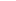 ЕдиницаизмеренияПрогноз на 2020 годПрогноз на 2020 год2020 год(оценка)Наименование продукцииЕдиницаизмерения1 вариант (консервативный)2 вариант(базовый)2020 год(оценка)Аммиактыс. тонн4 210,04 365,04 224,8Удобрения минеральные или химическиетыс. тонн--2 790,0Пластмассы в первичных формахтыс. тонн259,0261,0245,4Автомобили легковые тыс. штук407,0423,5326,0Электроэнергиягигаватт-час4 135,04 276,0 3 790,5Пар и горячая водатыс.гигакалорий13 435,013 776,013 318,0Изделия колбасные, в том числе для детского питаниятыс. тонн30,331,034,0Полуфабрикаты мясные, мясосодержащие, охлажденные, замороженныетыс. тонн7,47,58,3Хлеб и хлебобулочные изделия, включая полуфабрикатытыс. тонн28,229,628,7Кондитерские изделиятыс. тонн7,27,59,3ПоказателиЕдиница измеренияПрогноз на 2020 годПрогноз на 2020 год2020 год (оценка)ПоказателиЕдиница измерения1 вариант (консервативный)2 вариант(базовый)2020 год (оценка)Количество субъектов малого и среднего предпринимательстватыс. единиц33,734,229,2ПоказателиЕдиница измеренияПрогноз на 2020 годПрогноз на 2020 год2020 год (оценка)ПоказателиЕдиница измерения1 вариант (консервативный)2 вариант(базовый)2020 год (оценка)Объем инвестиций в основной капитал организаций за счет всех источников финансирования млн. рублей33 011,034 752,540 068,7Индекс физического объема инвестиций в основной капитал%101,7107,2105,4Инвестиции за счет собственных средств млн. рублей21 457,222 589,219 233,0Инвестиции за счет привлеченных средствмлн. рублей11 553,812 163,320 835,7Инвестиции за счет средств федерального бюджетамлн. рублей347,4451,7298,8Инвестиции за счет средств областного бюджетамлн. рублей594,1740,41 735,0Инвестиции за счет средств бюджета городского округамлн. рублей215,9297,6193,9ПоказателиЕд. изм.Прогноз на 2020 годПрогноз на 2020 год2020 год (оценка)ПоказателиЕд. изм.1 вариант2 вариант2020 год (оценка)Ввод в действие жилых домов (квартир) за счет всех источников финансированиятыс.кв. метров104,7148,0108,4ПоказателиЕдиница измеренияПрогноз на 2020 годПрогноз на 2020 год2020 год (оценка)Изменения(сумма/%)ПоказателиЕдиница измерения1 вариант2 вариант2020 год (оценка)Изменения(сумма/%)Прибыль прибыльных организациймлн. рублей330083445116 857-17 594/-51,1%Амортизационные отчислениямлн. рублей272412754026 909-631/-2,3%Налоговые доходы, в том числе: млн. рублей430674370636 219-7 487/-17,1% - налоги на прибыль (доходы)млн. рублей244952505318 535-6 518/-26,0% - налоги на товары (работы, услуги)млн. рублей11 09211 10811 335227/2,0% - налоги на совокупный доходмлн. рублей2 0182 0571 655-402/-19,5% - налоги на имущество млн. рублей5 1725 1974 496-701/-13,5% - налоги, сборы за пользование природными ресурсами и прочие налоговые доходымлн. рублей290292198-94/-32,2%Из них: налоговые доходы местного бюджетамлн. рублей6 1146 2195 704-515/-8,3%Неналоговые доходы местного бюджетамлн. рублей737790693-97/-12,3%Страховые взносы во внебюджетные фондымлн. рублей30 42430 59724 701-5 896/-19,3%Расходы за счет средств, остающихся в распоряжении организациймлн. рублей49 25751 69337 997-13 696/-26,5%Расходы за счёт средств местного бюджета (без средств вышестоящих бюджетов)млн. рублей7 3907 3908 019629/8,5%Расходы внебюджетных фондовмлн. рублей52 7625 276252 759-3/0,0%Итого:млн. рублей293 067298 855246 077-52778/-17,7%ПоказательЯнварь-июнь,человекЯнварь-июнь,человекПрирост (+), снижение(-), человекТемп роста, %Январь-июнь на 1000 населенияЯнварь-июнь на 1000 населенияПоказатель2019 г.2020 г.Прирост (+), снижение(-), человекТемп роста, %2019 г.2020 г.Родившихся29422653-28990,28,47,6Умерших39964388392109,811,512,6в том числе детейв возрасте до 1 года6104166,71,8*3,4Естественный прирост (убыль)-1054-1735-681164,6-3,1-5,0ПоказателиЕдиница измеренияПрогноз на 2020 годПрогноз на 2020 год2020 год (оценка)ПоказателиЕдиница измеренияконсервативныйбазовый2020 год (оценка)Среднегодовая численность постоянного населениятыс. человек694,6695,3697,6Естественный прирост (убыль)тыс. человек-2,1-1,7-3,2Миграционный прирост (убыль)тыс. человек-3,0-2,0-0,5ПоказателиЕдиница измеренияПрогноз на 2020 годПрогноз на 2020 год2020 год (оценка)ПоказателиЕдиница измеренияконсерватив-ныйбазовый2020 год (оценка)Трудовые ресурсытыс. человек427,5428,5436,2Среднегодовая численность занятых в экономикетыс. человек362,9364,0353,0Уровень официальной безработицы относительно населения в трудоспо-собном возрасте (среднегодовой)%1,020,893,14Среднегодовая численность безработных, зарегистрированных в службе занятости населениятыс. человек4,03,512,5ПоказателиЕдиница измеренияПрогноз на 2020 годПрогноз на 2020 год2020 год (оценка)ПоказателиЕдиница измеренияконсерва-тивныйбазовый2020 год (оценка)Среднемесячная номинальная начисленная заработная плата работников организаций, не относящихся к субъектам малого предпринимательстварублей42 34042 47041 750Реальная среднемесячная начисленная заработная плата работников организаций, не относящихся к субъектам малого предпринимательства%101,5102,1101,0ПоказателиЕдиница измеренияПрогноз на 2020 годПрогноз на 2020 год2020 год (оценка)ПоказателиЕдиница измерения1 вариант2 вариант2020 год (оценка)Грузооборот транспорта (без трубопроводного)млн. т. км346,1368,9200,0Пассажирооборот транспорта общего пользованиямлн. пасс. км1 149,01 152,41 035,1ПоказателиЕд. изм.Прогноз на 2020 годПрогноз на 2020 год2020 год (оценка)ПоказателиЕд. изм.1 вариант2 вариант2020 год (оценка)Объем услуг связимлн. рублей3 367,53 546,73 446,2ПоказателиЕдиница измеренияПрогноз на 2020 годПрогноз на 2020 год2020 год (оценка)ПоказателиЕдиница измерения1 вариант (консервативный)2 вариант(базовый)2020 год (оценка)Численность детей в возрасте 1-6 летчеловек49 83049 92949 871Численность детей в дошкольных образовательных учрежденияхчеловек41 74042 22239 208Численность детей, состоящих на учете для определения в дошкольные образовательные учреждениячеловек8 6618 1796 675в т.ч. в возрасте 3-6 летчеловек000Обеспеченность дошкольными образовательными учреждениямимест на 1000 детей в возрасте 
3-6 лет912914910Численность детей в возрасте 7-17 летчеловек82 90083 01682 534Доля обучающихся в дневных муниципальных общеобразовательных учреждениях, занимающихся в первую смену%96,796,896,7Охват дополнительным образованием детей в возрасте 5-18 лет%76,877,381,5ПоказателиЕдиница измеренияПрогноз на 2020 годПрогноз на 2020 год2020 год (оценка)ПоказателиЕдиница измеренияконсерва-тивныйбазовый2020 год (оценка)Обеспеченность:Общедоступными библиотекамиучреждений на 10 тыс. населения0,620,620,62Учреждениями культурно-досугового типаучреждений на 10 тыс. населения0,070,070,07Количество посещений социокультурных мероприятий на территории муниципального образованияпосещений на 1000 чел. населения231923431511ПоказателиЕдиница измеренияПрогноз на 2020 годПрогноз на 2020 год2020 год(оценка)ПоказателиЕдиница измерения1 вариант (консервативный)2 вариант(базовый)2020 год(оценка)Доля населения, систематически занимающихся физической культурой и спортом, в общей численности населения в возрасте 3-79 лет%41,042,842,8Уровень фактической обеспеченности населения объектами спорта от нормативной потребности%30,530,630,9ПоказателиЕд. изм.Прогноз на 2020 годПрогноз на 2020 год2020 год (оценка)ПоказателиЕд. изм.1 вариант2 вариант2020 год (оценка)Оборот розничной торговлимлн. рублей190 266,6196 833,6179 021,3Индекс физического объема оборота розничной торговли%98,4102,093,6Наименование показателяЕдиница измере-нияПрогноз на 2020 годПрогноз на 2020 год2020 год (оценка)Наименование показателяЕдиница измере-ния1 вариант (консервативный)2 вариант(базовый)2020 год (оценка)Объем вредных веществ, выбрасываемых в атмосферный воздух стационарными источниками загрязнениятыс. тонн25,125,035,7Объем сброса загрязнений сточных вод в поверхностные водные объектытыс.куб.м117 727,0117 225,7119 084,8